Cash DividendCash DividendCash DividendCash DividendCash DividendCash DividendCash DividendCash DividendCash DividendCash DividendCash DividendCash DividendCash DividendCash DividendCash DividendCash DividendCash DividendCash DividendAugust 16, 2023August 16, 2023August 16, 2023August 16, 2023August 16, 2023August 16, 2023August 16, 2023August 16, 2023August 16, 2023August 16, 2023August 16, 2023August 16, 2023August 16, 2023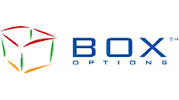 Exchange/Memo ID:Exchange/Memo ID:Exchange/Memo ID:Exchange/Memo ID:Exchange/Memo ID:Exchange/Memo ID:Exchange/Memo ID:Exchange/Memo ID:206098206098206098206098206098206098206098206098206098206098206098206098206098206098206098206098206098206098206098206098206098ONN / OCC ID:ONN / OCC ID:ONN / OCC ID:ONN / OCC ID:ONN / OCC ID:ONN / OCC ID:ONN / OCC ID:ONN / OCC ID:529995299952999529995299952999529995299952999529995299952999529995299952999529995299952999529995299952999Banco Macro S.A. - Cash Distribution in Lieu of BondsBanco Macro S.A. - Cash Distribution in Lieu of BondsBanco Macro S.A. - Cash Distribution in Lieu of BondsBanco Macro S.A. - Cash Distribution in Lieu of BondsBanco Macro S.A. - Cash Distribution in Lieu of BondsBanco Macro S.A. - Cash Distribution in Lieu of BondsBanco Macro S.A. - Cash Distribution in Lieu of BondsBanco Macro S.A. - Cash Distribution in Lieu of BondsBanco Macro S.A. - Cash Distribution in Lieu of BondsBanco Macro S.A. - Cash Distribution in Lieu of BondsBanco Macro S.A. - Cash Distribution in Lieu of BondsBanco Macro S.A. - Cash Distribution in Lieu of BondsBanco Macro S.A. - Cash Distribution in Lieu of BondsBanco Macro S.A. - Cash Distribution in Lieu of BondsBanco Macro S.A. - Cash Distribution in Lieu of BondsBanco Macro S.A. - Cash Distribution in Lieu of BondsBanco Macro S.A. - Cash Distribution in Lieu of BondsBanco Macro S.A. - Cash Distribution in Lieu of BondsBanco Macro S.A. - Cash Distribution in Lieu of BondsBanco Macro S.A. - Cash Distribution in Lieu of BondsBanco Macro S.A. - Cash Distribution in Lieu of BondsBanco Macro S.A. - Cash Distribution in Lieu of BondsBanco Macro S.A. - Cash Distribution in Lieu of BondsBanco Macro S.A. - Cash Distribution in Lieu of BondsBanco Macro S.A. - Cash Distribution in Lieu of BondsBanco Macro S.A. - Cash Distribution in Lieu of BondsBanco Macro S.A. - Cash Distribution in Lieu of BondsBanco Macro S.A. - Cash Distribution in Lieu of BondsBanco Macro S.A. - Cash Distribution in Lieu of BondsBanco Macro S.A. - Cash Distribution in Lieu of BondsBanco Macro S.A. - Cash Distribution in Lieu of BondsBanco Macro S.A. - Cash Distribution in Lieu of BondsBanco Macro S.A. - Cash Distribution in Lieu of BondsBanco Macro S.A. - Cash Distribution in Lieu of BondsBanco Macro S.A. - Cash Distribution in Lieu of BondsBanco Macro S.A. - Cash Distribution in Lieu of BondsBanco Macro S.A. - Cash Distribution in Lieu of BondsBanco Macro S.A. - Cash Distribution in Lieu of BondsBanco Macro S.A. - Cash Distribution in Lieu of BondsBanco Macro S.A. - Cash Distribution in Lieu of BondsBanco Macro S.A. - Cash Distribution in Lieu of BondsBanco Macro S.A. - Cash Distribution in Lieu of BondsBanco Macro S.A. - Cash Distribution in Lieu of BondsBanco Macro S.A. - Cash Distribution in Lieu of BondsBanco Macro S.A. - Cash Distribution in Lieu of BondsBanco Macro S.A. - Cash Distribution in Lieu of BondsBanco Macro S.A. - Cash Distribution in Lieu of BondsBanco Macro S.A. - Cash Distribution in Lieu of BondsBanco Macro S.A. - Cash Distribution in Lieu of BondsBanco Macro S.A. - Cash Distribution in Lieu of BondsBanco Macro S.A. - Cash Distribution in Lieu of BondsBanco Macro S.A. - Cash Distribution in Lieu of BondsBanco Macro S.A. - Cash Distribution in Lieu of BondsBanco Macro S.A. - Cash Distribution in Lieu of BondsBanco Macro S.A. - Cash Distribution in Lieu of BondsBanco Macro S.A. - Cash Distribution in Lieu of BondsBanco Macro S.A. - Cash Distribution in Lieu of BondsBanco Macro S.A. - Cash Distribution in Lieu of BondsBanco Macro S.A. - Cash Distribution in Lieu of BondsBanco Macro S.A. - Cash Distribution in Lieu of BondsBanco Macro S.A. - Cash Distribution in Lieu of BondsBanco Macro S.A. - Cash Distribution in Lieu of BondsBanco Macro S.A. - Cash Distribution in Lieu of BondsBanco Macro S.A. - Cash Distribution in Lieu of BondsBanco Macro S.A. - Cash Distribution in Lieu of BondsBanco Macro S.A. - Cash Distribution in Lieu of BondsBanco Macro S.A. - Cash Distribution in Lieu of BondsBanco Macro S.A. - Cash Distribution in Lieu of BondsBanco Macro S.A. - Cash Distribution in Lieu of BondsBanco Macro S.A. - Cash Distribution in Lieu of BondsEx - Distribution Date:Ex - Distribution Date:Ex - Distribution Date:Ex - Distribution Date:Ex - Distribution Date:Ex - Distribution Date:Ex - Distribution Date:Ex - Distribution Date:08/17/202308/17/202308/17/202308/17/202308/17/202308/17/202308/17/202308/17/202308/17/202308/17/202308/17/202308/17/202308/17/2023DESCRIPTION:DESCRIPTION:DESCRIPTION:DESCRIPTION:DESCRIPTION:DESCRIPTION:DESCRIPTION:DESCRIPTION:DESCRIPTION:DESCRIPTION:DESCRIPTION:DESCRIPTION:DESCRIPTION:DESCRIPTION:DESCRIPTION:DESCRIPTION:DESCRIPTION:DESCRIPTION:DESCRIPTION:DESCRIPTION:DESCRIPTION:DESCRIPTION:DESCRIPTION:DESCRIPTION:DESCRIPTION:DESCRIPTION:DESCRIPTION:DESCRIPTION:DESCRIPTION:DESCRIPTION:DESCRIPTION:DESCRIPTION:DESCRIPTION:DESCRIPTION:DESCRIPTION:DESCRIPTION:DESCRIPTION:DESCRIPTION:DESCRIPTION:DESCRIPTION:DESCRIPTION:DESCRIPTION:DESCRIPTION:DESCRIPTION:DESCRIPTION:DESCRIPTION:DESCRIPTION:DESCRIPTION:Banco Macro S.A. (BMA) has announced a payment of a dividend in-kind of Argentine Bonds to holders of BMA Class B Common Shares. Since the dividend in-kind cannot be distributed to ADR holders, BNY Mellon, as depositary, announced it has sold the bonds received in this dividend and will distribute $0.450364 per BMA American Depositary Share. The record date is August 18, 2023; the payable date is August 25, 2023. The ex-distribution date for this distribution will be August 17, 2023.Banco Macro S.A. (BMA) has announced a payment of a dividend in-kind of Argentine Bonds to holders of BMA Class B Common Shares. Since the dividend in-kind cannot be distributed to ADR holders, BNY Mellon, as depositary, announced it has sold the bonds received in this dividend and will distribute $0.450364 per BMA American Depositary Share. The record date is August 18, 2023; the payable date is August 25, 2023. The ex-distribution date for this distribution will be August 17, 2023.Banco Macro S.A. (BMA) has announced a payment of a dividend in-kind of Argentine Bonds to holders of BMA Class B Common Shares. Since the dividend in-kind cannot be distributed to ADR holders, BNY Mellon, as depositary, announced it has sold the bonds received in this dividend and will distribute $0.450364 per BMA American Depositary Share. The record date is August 18, 2023; the payable date is August 25, 2023. The ex-distribution date for this distribution will be August 17, 2023.Banco Macro S.A. (BMA) has announced a payment of a dividend in-kind of Argentine Bonds to holders of BMA Class B Common Shares. Since the dividend in-kind cannot be distributed to ADR holders, BNY Mellon, as depositary, announced it has sold the bonds received in this dividend and will distribute $0.450364 per BMA American Depositary Share. The record date is August 18, 2023; the payable date is August 25, 2023. The ex-distribution date for this distribution will be August 17, 2023.Banco Macro S.A. (BMA) has announced a payment of a dividend in-kind of Argentine Bonds to holders of BMA Class B Common Shares. Since the dividend in-kind cannot be distributed to ADR holders, BNY Mellon, as depositary, announced it has sold the bonds received in this dividend and will distribute $0.450364 per BMA American Depositary Share. The record date is August 18, 2023; the payable date is August 25, 2023. The ex-distribution date for this distribution will be August 17, 2023.Banco Macro S.A. (BMA) has announced a payment of a dividend in-kind of Argentine Bonds to holders of BMA Class B Common Shares. Since the dividend in-kind cannot be distributed to ADR holders, BNY Mellon, as depositary, announced it has sold the bonds received in this dividend and will distribute $0.450364 per BMA American Depositary Share. The record date is August 18, 2023; the payable date is August 25, 2023. The ex-distribution date for this distribution will be August 17, 2023.Banco Macro S.A. (BMA) has announced a payment of a dividend in-kind of Argentine Bonds to holders of BMA Class B Common Shares. Since the dividend in-kind cannot be distributed to ADR holders, BNY Mellon, as depositary, announced it has sold the bonds received in this dividend and will distribute $0.450364 per BMA American Depositary Share. The record date is August 18, 2023; the payable date is August 25, 2023. The ex-distribution date for this distribution will be August 17, 2023.Banco Macro S.A. (BMA) has announced a payment of a dividend in-kind of Argentine Bonds to holders of BMA Class B Common Shares. Since the dividend in-kind cannot be distributed to ADR holders, BNY Mellon, as depositary, announced it has sold the bonds received in this dividend and will distribute $0.450364 per BMA American Depositary Share. The record date is August 18, 2023; the payable date is August 25, 2023. The ex-distribution date for this distribution will be August 17, 2023.Banco Macro S.A. (BMA) has announced a payment of a dividend in-kind of Argentine Bonds to holders of BMA Class B Common Shares. Since the dividend in-kind cannot be distributed to ADR holders, BNY Mellon, as depositary, announced it has sold the bonds received in this dividend and will distribute $0.450364 per BMA American Depositary Share. The record date is August 18, 2023; the payable date is August 25, 2023. The ex-distribution date for this distribution will be August 17, 2023.Banco Macro S.A. (BMA) has announced a payment of a dividend in-kind of Argentine Bonds to holders of BMA Class B Common Shares. Since the dividend in-kind cannot be distributed to ADR holders, BNY Mellon, as depositary, announced it has sold the bonds received in this dividend and will distribute $0.450364 per BMA American Depositary Share. The record date is August 18, 2023; the payable date is August 25, 2023. The ex-distribution date for this distribution will be August 17, 2023.Banco Macro S.A. (BMA) has announced a payment of a dividend in-kind of Argentine Bonds to holders of BMA Class B Common Shares. Since the dividend in-kind cannot be distributed to ADR holders, BNY Mellon, as depositary, announced it has sold the bonds received in this dividend and will distribute $0.450364 per BMA American Depositary Share. The record date is August 18, 2023; the payable date is August 25, 2023. The ex-distribution date for this distribution will be August 17, 2023.Banco Macro S.A. (BMA) has announced a payment of a dividend in-kind of Argentine Bonds to holders of BMA Class B Common Shares. Since the dividend in-kind cannot be distributed to ADR holders, BNY Mellon, as depositary, announced it has sold the bonds received in this dividend and will distribute $0.450364 per BMA American Depositary Share. The record date is August 18, 2023; the payable date is August 25, 2023. The ex-distribution date for this distribution will be August 17, 2023.Banco Macro S.A. (BMA) has announced a payment of a dividend in-kind of Argentine Bonds to holders of BMA Class B Common Shares. Since the dividend in-kind cannot be distributed to ADR holders, BNY Mellon, as depositary, announced it has sold the bonds received in this dividend and will distribute $0.450364 per BMA American Depositary Share. The record date is August 18, 2023; the payable date is August 25, 2023. The ex-distribution date for this distribution will be August 17, 2023.Banco Macro S.A. (BMA) has announced a payment of a dividend in-kind of Argentine Bonds to holders of BMA Class B Common Shares. Since the dividend in-kind cannot be distributed to ADR holders, BNY Mellon, as depositary, announced it has sold the bonds received in this dividend and will distribute $0.450364 per BMA American Depositary Share. The record date is August 18, 2023; the payable date is August 25, 2023. The ex-distribution date for this distribution will be August 17, 2023.Banco Macro S.A. (BMA) has announced a payment of a dividend in-kind of Argentine Bonds to holders of BMA Class B Common Shares. Since the dividend in-kind cannot be distributed to ADR holders, BNY Mellon, as depositary, announced it has sold the bonds received in this dividend and will distribute $0.450364 per BMA American Depositary Share. The record date is August 18, 2023; the payable date is August 25, 2023. The ex-distribution date for this distribution will be August 17, 2023.Banco Macro S.A. (BMA) has announced a payment of a dividend in-kind of Argentine Bonds to holders of BMA Class B Common Shares. Since the dividend in-kind cannot be distributed to ADR holders, BNY Mellon, as depositary, announced it has sold the bonds received in this dividend and will distribute $0.450364 per BMA American Depositary Share. The record date is August 18, 2023; the payable date is August 25, 2023. The ex-distribution date for this distribution will be August 17, 2023.Banco Macro S.A. (BMA) has announced a payment of a dividend in-kind of Argentine Bonds to holders of BMA Class B Common Shares. Since the dividend in-kind cannot be distributed to ADR holders, BNY Mellon, as depositary, announced it has sold the bonds received in this dividend and will distribute $0.450364 per BMA American Depositary Share. The record date is August 18, 2023; the payable date is August 25, 2023. The ex-distribution date for this distribution will be August 17, 2023.Banco Macro S.A. (BMA) has announced a payment of a dividend in-kind of Argentine Bonds to holders of BMA Class B Common Shares. Since the dividend in-kind cannot be distributed to ADR holders, BNY Mellon, as depositary, announced it has sold the bonds received in this dividend and will distribute $0.450364 per BMA American Depositary Share. The record date is August 18, 2023; the payable date is August 25, 2023. The ex-distribution date for this distribution will be August 17, 2023.Banco Macro S.A. (BMA) has announced a payment of a dividend in-kind of Argentine Bonds to holders of BMA Class B Common Shares. Since the dividend in-kind cannot be distributed to ADR holders, BNY Mellon, as depositary, announced it has sold the bonds received in this dividend and will distribute $0.450364 per BMA American Depositary Share. The record date is August 18, 2023; the payable date is August 25, 2023. The ex-distribution date for this distribution will be August 17, 2023.Banco Macro S.A. (BMA) has announced a payment of a dividend in-kind of Argentine Bonds to holders of BMA Class B Common Shares. Since the dividend in-kind cannot be distributed to ADR holders, BNY Mellon, as depositary, announced it has sold the bonds received in this dividend and will distribute $0.450364 per BMA American Depositary Share. The record date is August 18, 2023; the payable date is August 25, 2023. The ex-distribution date for this distribution will be August 17, 2023.Banco Macro S.A. (BMA) has announced a payment of a dividend in-kind of Argentine Bonds to holders of BMA Class B Common Shares. Since the dividend in-kind cannot be distributed to ADR holders, BNY Mellon, as depositary, announced it has sold the bonds received in this dividend and will distribute $0.450364 per BMA American Depositary Share. The record date is August 18, 2023; the payable date is August 25, 2023. The ex-distribution date for this distribution will be August 17, 2023.Banco Macro S.A. (BMA) has announced a payment of a dividend in-kind of Argentine Bonds to holders of BMA Class B Common Shares. Since the dividend in-kind cannot be distributed to ADR holders, BNY Mellon, as depositary, announced it has sold the bonds received in this dividend and will distribute $0.450364 per BMA American Depositary Share. The record date is August 18, 2023; the payable date is August 25, 2023. The ex-distribution date for this distribution will be August 17, 2023.Banco Macro S.A. (BMA) has announced a payment of a dividend in-kind of Argentine Bonds to holders of BMA Class B Common Shares. Since the dividend in-kind cannot be distributed to ADR holders, BNY Mellon, as depositary, announced it has sold the bonds received in this dividend and will distribute $0.450364 per BMA American Depositary Share. The record date is August 18, 2023; the payable date is August 25, 2023. The ex-distribution date for this distribution will be August 17, 2023.Banco Macro S.A. (BMA) has announced a payment of a dividend in-kind of Argentine Bonds to holders of BMA Class B Common Shares. Since the dividend in-kind cannot be distributed to ADR holders, BNY Mellon, as depositary, announced it has sold the bonds received in this dividend and will distribute $0.450364 per BMA American Depositary Share. The record date is August 18, 2023; the payable date is August 25, 2023. The ex-distribution date for this distribution will be August 17, 2023.Banco Macro S.A. (BMA) has announced a payment of a dividend in-kind of Argentine Bonds to holders of BMA Class B Common Shares. Since the dividend in-kind cannot be distributed to ADR holders, BNY Mellon, as depositary, announced it has sold the bonds received in this dividend and will distribute $0.450364 per BMA American Depositary Share. The record date is August 18, 2023; the payable date is August 25, 2023. The ex-distribution date for this distribution will be August 17, 2023.Banco Macro S.A. (BMA) has announced a payment of a dividend in-kind of Argentine Bonds to holders of BMA Class B Common Shares. Since the dividend in-kind cannot be distributed to ADR holders, BNY Mellon, as depositary, announced it has sold the bonds received in this dividend and will distribute $0.450364 per BMA American Depositary Share. The record date is August 18, 2023; the payable date is August 25, 2023. The ex-distribution date for this distribution will be August 17, 2023.Banco Macro S.A. (BMA) has announced a payment of a dividend in-kind of Argentine Bonds to holders of BMA Class B Common Shares. Since the dividend in-kind cannot be distributed to ADR holders, BNY Mellon, as depositary, announced it has sold the bonds received in this dividend and will distribute $0.450364 per BMA American Depositary Share. The record date is August 18, 2023; the payable date is August 25, 2023. The ex-distribution date for this distribution will be August 17, 2023.Banco Macro S.A. (BMA) has announced a payment of a dividend in-kind of Argentine Bonds to holders of BMA Class B Common Shares. Since the dividend in-kind cannot be distributed to ADR holders, BNY Mellon, as depositary, announced it has sold the bonds received in this dividend and will distribute $0.450364 per BMA American Depositary Share. The record date is August 18, 2023; the payable date is August 25, 2023. The ex-distribution date for this distribution will be August 17, 2023.Banco Macro S.A. (BMA) has announced a payment of a dividend in-kind of Argentine Bonds to holders of BMA Class B Common Shares. Since the dividend in-kind cannot be distributed to ADR holders, BNY Mellon, as depositary, announced it has sold the bonds received in this dividend and will distribute $0.450364 per BMA American Depositary Share. The record date is August 18, 2023; the payable date is August 25, 2023. The ex-distribution date for this distribution will be August 17, 2023.Banco Macro S.A. (BMA) has announced a payment of a dividend in-kind of Argentine Bonds to holders of BMA Class B Common Shares. Since the dividend in-kind cannot be distributed to ADR holders, BNY Mellon, as depositary, announced it has sold the bonds received in this dividend and will distribute $0.450364 per BMA American Depositary Share. The record date is August 18, 2023; the payable date is August 25, 2023. The ex-distribution date for this distribution will be August 17, 2023.Banco Macro S.A. (BMA) has announced a payment of a dividend in-kind of Argentine Bonds to holders of BMA Class B Common Shares. Since the dividend in-kind cannot be distributed to ADR holders, BNY Mellon, as depositary, announced it has sold the bonds received in this dividend and will distribute $0.450364 per BMA American Depositary Share. The record date is August 18, 2023; the payable date is August 25, 2023. The ex-distribution date for this distribution will be August 17, 2023.Banco Macro S.A. (BMA) has announced a payment of a dividend in-kind of Argentine Bonds to holders of BMA Class B Common Shares. Since the dividend in-kind cannot be distributed to ADR holders, BNY Mellon, as depositary, announced it has sold the bonds received in this dividend and will distribute $0.450364 per BMA American Depositary Share. The record date is August 18, 2023; the payable date is August 25, 2023. The ex-distribution date for this distribution will be August 17, 2023.Banco Macro S.A. (BMA) has announced a payment of a dividend in-kind of Argentine Bonds to holders of BMA Class B Common Shares. Since the dividend in-kind cannot be distributed to ADR holders, BNY Mellon, as depositary, announced it has sold the bonds received in this dividend and will distribute $0.450364 per BMA American Depositary Share. The record date is August 18, 2023; the payable date is August 25, 2023. The ex-distribution date for this distribution will be August 17, 2023.Banco Macro S.A. (BMA) has announced a payment of a dividend in-kind of Argentine Bonds to holders of BMA Class B Common Shares. Since the dividend in-kind cannot be distributed to ADR holders, BNY Mellon, as depositary, announced it has sold the bonds received in this dividend and will distribute $0.450364 per BMA American Depositary Share. The record date is August 18, 2023; the payable date is August 25, 2023. The ex-distribution date for this distribution will be August 17, 2023.Banco Macro S.A. (BMA) has announced a payment of a dividend in-kind of Argentine Bonds to holders of BMA Class B Common Shares. Since the dividend in-kind cannot be distributed to ADR holders, BNY Mellon, as depositary, announced it has sold the bonds received in this dividend and will distribute $0.450364 per BMA American Depositary Share. The record date is August 18, 2023; the payable date is August 25, 2023. The ex-distribution date for this distribution will be August 17, 2023.Banco Macro S.A. (BMA) has announced a payment of a dividend in-kind of Argentine Bonds to holders of BMA Class B Common Shares. Since the dividend in-kind cannot be distributed to ADR holders, BNY Mellon, as depositary, announced it has sold the bonds received in this dividend and will distribute $0.450364 per BMA American Depositary Share. The record date is August 18, 2023; the payable date is August 25, 2023. The ex-distribution date for this distribution will be August 17, 2023.Banco Macro S.A. (BMA) has announced a payment of a dividend in-kind of Argentine Bonds to holders of BMA Class B Common Shares. Since the dividend in-kind cannot be distributed to ADR holders, BNY Mellon, as depositary, announced it has sold the bonds received in this dividend and will distribute $0.450364 per BMA American Depositary Share. The record date is August 18, 2023; the payable date is August 25, 2023. The ex-distribution date for this distribution will be August 17, 2023.Banco Macro S.A. (BMA) has announced a payment of a dividend in-kind of Argentine Bonds to holders of BMA Class B Common Shares. Since the dividend in-kind cannot be distributed to ADR holders, BNY Mellon, as depositary, announced it has sold the bonds received in this dividend and will distribute $0.450364 per BMA American Depositary Share. The record date is August 18, 2023; the payable date is August 25, 2023. The ex-distribution date for this distribution will be August 17, 2023.Banco Macro S.A. (BMA) has announced a payment of a dividend in-kind of Argentine Bonds to holders of BMA Class B Common Shares. Since the dividend in-kind cannot be distributed to ADR holders, BNY Mellon, as depositary, announced it has sold the bonds received in this dividend and will distribute $0.450364 per BMA American Depositary Share. The record date is August 18, 2023; the payable date is August 25, 2023. The ex-distribution date for this distribution will be August 17, 2023.Banco Macro S.A. (BMA) has announced a payment of a dividend in-kind of Argentine Bonds to holders of BMA Class B Common Shares. Since the dividend in-kind cannot be distributed to ADR holders, BNY Mellon, as depositary, announced it has sold the bonds received in this dividend and will distribute $0.450364 per BMA American Depositary Share. The record date is August 18, 2023; the payable date is August 25, 2023. The ex-distribution date for this distribution will be August 17, 2023.Banco Macro S.A. (BMA) has announced a payment of a dividend in-kind of Argentine Bonds to holders of BMA Class B Common Shares. Since the dividend in-kind cannot be distributed to ADR holders, BNY Mellon, as depositary, announced it has sold the bonds received in this dividend and will distribute $0.450364 per BMA American Depositary Share. The record date is August 18, 2023; the payable date is August 25, 2023. The ex-distribution date for this distribution will be August 17, 2023.Banco Macro S.A. (BMA) has announced a payment of a dividend in-kind of Argentine Bonds to holders of BMA Class B Common Shares. Since the dividend in-kind cannot be distributed to ADR holders, BNY Mellon, as depositary, announced it has sold the bonds received in this dividend and will distribute $0.450364 per BMA American Depositary Share. The record date is August 18, 2023; the payable date is August 25, 2023. The ex-distribution date for this distribution will be August 17, 2023.Banco Macro S.A. (BMA) has announced a payment of a dividend in-kind of Argentine Bonds to holders of BMA Class B Common Shares. Since the dividend in-kind cannot be distributed to ADR holders, BNY Mellon, as depositary, announced it has sold the bonds received in this dividend and will distribute $0.450364 per BMA American Depositary Share. The record date is August 18, 2023; the payable date is August 25, 2023. The ex-distribution date for this distribution will be August 17, 2023.Contract Adjustments:Contract Adjustments:Contract Adjustments:Contract Adjustments:Contract Adjustments:Contract Adjustments:Contract Adjustments:Contract Adjustments:Contract Adjustments:Contract Adjustments:Contract Adjustments:Contract Adjustments:Contract Adjustments:Pursuant to the By-Laws of the Options Clearing Corporation ("OCC"), the below options will be adjusted as follows.Pursuant to the By-Laws of the Options Clearing Corporation ("OCC"), the below options will be adjusted as follows.Pursuant to the By-Laws of the Options Clearing Corporation ("OCC"), the below options will be adjusted as follows.Pursuant to the By-Laws of the Options Clearing Corporation ("OCC"), the below options will be adjusted as follows.Pursuant to the By-Laws of the Options Clearing Corporation ("OCC"), the below options will be adjusted as follows.Pursuant to the By-Laws of the Options Clearing Corporation ("OCC"), the below options will be adjusted as follows.Pursuant to the By-Laws of the Options Clearing Corporation ("OCC"), the below options will be adjusted as follows.Pursuant to the By-Laws of the Options Clearing Corporation ("OCC"), the below options will be adjusted as follows.Pursuant to the By-Laws of the Options Clearing Corporation ("OCC"), the below options will be adjusted as follows.Pursuant to the By-Laws of the Options Clearing Corporation ("OCC"), the below options will be adjusted as follows.Pursuant to the By-Laws of the Options Clearing Corporation ("OCC"), the below options will be adjusted as follows.Pursuant to the By-Laws of the Options Clearing Corporation ("OCC"), the below options will be adjusted as follows.Pursuant to the By-Laws of the Options Clearing Corporation ("OCC"), the below options will be adjusted as follows.Pursuant to the By-Laws of the Options Clearing Corporation ("OCC"), the below options will be adjusted as follows.Pursuant to the By-Laws of the Options Clearing Corporation ("OCC"), the below options will be adjusted as follows.Pursuant to the By-Laws of the Options Clearing Corporation ("OCC"), the below options will be adjusted as follows.Pursuant to the By-Laws of the Options Clearing Corporation ("OCC"), the below options will be adjusted as follows.Pursuant to the By-Laws of the Options Clearing Corporation ("OCC"), the below options will be adjusted as follows.Pursuant to the By-Laws of the Options Clearing Corporation ("OCC"), the below options will be adjusted as follows.Pursuant to the By-Laws of the Options Clearing Corporation ("OCC"), the below options will be adjusted as follows.Pursuant to the By-Laws of the Options Clearing Corporation ("OCC"), the below options will be adjusted as follows.Pursuant to the By-Laws of the Options Clearing Corporation ("OCC"), the below options will be adjusted as follows.Pursuant to the By-Laws of the Options Clearing Corporation ("OCC"), the below options will be adjusted as follows.Pursuant to the By-Laws of the Options Clearing Corporation ("OCC"), the below options will be adjusted as follows.Pursuant to the By-Laws of the Options Clearing Corporation ("OCC"), the below options will be adjusted as follows.Pursuant to the By-Laws of the Options Clearing Corporation ("OCC"), the below options will be adjusted as follows.Pursuant to the By-Laws of the Options Clearing Corporation ("OCC"), the below options will be adjusted as follows.Pursuant to the By-Laws of the Options Clearing Corporation ("OCC"), the below options will be adjusted as follows.Pursuant to the By-Laws of the Options Clearing Corporation ("OCC"), the below options will be adjusted as follows.Pursuant to the By-Laws of the Options Clearing Corporation ("OCC"), the below options will be adjusted as follows.Pursuant to the By-Laws of the Options Clearing Corporation ("OCC"), the below options will be adjusted as follows.Pursuant to the By-Laws of the Options Clearing Corporation ("OCC"), the below options will be adjusted as follows.Pursuant to the By-Laws of the Options Clearing Corporation ("OCC"), the below options will be adjusted as follows.Pursuant to the By-Laws of the Options Clearing Corporation ("OCC"), the below options will be adjusted as follows.Pursuant to the By-Laws of the Options Clearing Corporation ("OCC"), the below options will be adjusted as follows.Pursuant to the By-Laws of the Options Clearing Corporation ("OCC"), the below options will be adjusted as follows.Pursuant to the By-Laws of the Options Clearing Corporation ("OCC"), the below options will be adjusted as follows.Pursuant to the By-Laws of the Options Clearing Corporation ("OCC"), the below options will be adjusted as follows.Pursuant to the By-Laws of the Options Clearing Corporation ("OCC"), the below options will be adjusted as follows.Pursuant to the By-Laws of the Options Clearing Corporation ("OCC"), the below options will be adjusted as follows.Pursuant to the By-Laws of the Options Clearing Corporation ("OCC"), the below options will be adjusted as follows.Pursuant to the By-Laws of the Options Clearing Corporation ("OCC"), the below options will be adjusted as follows.Pursuant to the By-Laws of the Options Clearing Corporation ("OCC"), the below options will be adjusted as follows.Pursuant to the By-Laws of the Options Clearing Corporation ("OCC"), the below options will be adjusted as follows.Adjustment Date:Adjustment Date:Adjustment Date:Adjustment Date:Adjustment Date:Adjustment Date:Adjustment Date:Adjustment Date:Adjustment Date:Adjustment Date:Adjustment Date:Adjustment Date:08/17/202308/17/202308/17/202308/17/202308/17/202308/17/202308/17/202308/17/202308/17/202308/17/202308/17/202308/17/202308/17/202308/17/202308/17/202308/17/202308/17/202308/17/202308/17/202308/17/202308/17/202308/17/202308/17/202308/17/202308/17/202308/17/202308/17/202308/17/202308/17/202308/17/202308/17/202308/17/202308/17/202308/17/202308/17/202308/17/202308/17/202308/17/202308/17/202308/17/202308/17/202308/17/202308/17/202308/17/202308/17/202308/17/202308/17/202308/17/202308/17/202308/17/2023Option Symbol:Option Symbol:Option Symbol:Option Symbol:Option Symbol:Option Symbol:Option Symbol:Option Symbol:Option Symbol:Option Symbol:Option Symbol:Option Symbol:BMABMABMABMAremainsBMABMABMABMAUnderlying Security:Underlying Security:Underlying Security:Underlying Security:Underlying Security:Underlying Security:Underlying Security:Underlying Security:Underlying Security:Underlying Security:Underlying Security:Underlying Security:BMABMABMABMAremainsBMABMABMABMAContract Multiplier:Contract Multiplier:Contract Multiplier:Contract Multiplier:Contract Multiplier:Contract Multiplier:Contract Multiplier:Contract Multiplier:Contract Multiplier:Contract Multiplier:Contract Multiplier:Contract Multiplier:111111111111111111111111Strike Divisor:Strike Divisor:Strike Divisor:Strike Divisor:Strike Divisor:Strike Divisor:Strike Divisor:Strike Divisor:Strike Divisor:Strike Divisor:Strike Divisor:Strike Divisor:1111111111111111111New Multiplier:New Multiplier:New Multiplier:New Multiplier:New Multiplier:New Multiplier:New Multiplier:New Multiplier:New Multiplier:New Multiplier:New Multiplier:New Multiplier:100100100100100100100100100100100100100100100100100100100100100100100100100100100100100100100100100100100100100100100100100100100100100100100100100100New Deliverable/Contract:New Deliverable/Contract:New Deliverable/Contract:New Deliverable/Contract:New Deliverable/Contract:New Deliverable/Contract:New Deliverable/Contract:New Deliverable/Contract:New Deliverable/Contract:New Deliverable/Contract:New Deliverable/Contract:New Deliverable/Contract:New Deliverable/Contract:New Deliverable/Contract:New Deliverable/Contract:100 Banco Macro S.A. (BMA) American Depositary Shares100 Banco Macro S.A. (BMA) American Depositary Shares100 Banco Macro S.A. (BMA) American Depositary Shares100 Banco Macro S.A. (BMA) American Depositary Shares100 Banco Macro S.A. (BMA) American Depositary Shares100 Banco Macro S.A. (BMA) American Depositary Shares100 Banco Macro S.A. (BMA) American Depositary Shares100 Banco Macro S.A. (BMA) American Depositary Shares100 Banco Macro S.A. (BMA) American Depositary Shares100 Banco Macro S.A. (BMA) American Depositary Shares100 Banco Macro S.A. (BMA) American Depositary Shares100 Banco Macro S.A. (BMA) American Depositary Shares100 Banco Macro S.A. (BMA) American Depositary Shares100 Banco Macro S.A. (BMA) American Depositary Shares100 Banco Macro S.A. (BMA) American Depositary Shares100 Banco Macro S.A. (BMA) American Depositary Shares100 Banco Macro S.A. (BMA) American Depositary Shares100 Banco Macro S.A. (BMA) American Depositary Shares100 Banco Macro S.A. (BMA) American Depositary Shares100 Banco Macro S.A. (BMA) American Depositary Shares100 Banco Macro S.A. (BMA) American Depositary Shares100 Banco Macro S.A. (BMA) American Depositary Shares100 Banco Macro S.A. (BMA) American Depositary Shares100 Banco Macro S.A. (BMA) American Depositary Shares100 Banco Macro S.A. (BMA) American Depositary Shares100 Banco Macro S.A. (BMA) American Depositary Shares100 Banco Macro S.A. (BMA) American Depositary Shares100 Banco Macro S.A. (BMA) American Depositary Shares100 Banco Macro S.A. (BMA) American Depositary Shares100 Banco Macro S.A. (BMA) American Depositary Shares100 Banco Macro S.A. (BMA) American Depositary Shares100 Banco Macro S.A. (BMA) American Depositary Shares100 Banco Macro S.A. (BMA) American Depositary Shares100 Banco Macro S.A. (BMA) American Depositary Shares100 Banco Macro S.A. (BMA) American Depositary Shares100 Banco Macro S.A. (BMA) American Depositary Shares100 Banco Macro S.A. (BMA) American Depositary Shares100 Banco Macro S.A. (BMA) American Depositary Shares100 Banco Macro S.A. (BMA) American Depositary Shares100 Banco Macro S.A. (BMA) American Depositary Shares100 Banco Macro S.A. (BMA) American Depositary Shares100 Banco Macro S.A. (BMA) American Depositary Shares100 Banco Macro S.A. (BMA) American Depositary Shares100 Banco Macro S.A. (BMA) American Depositary Shares100 Banco Macro S.A. (BMA) American Depositary Shares100 Banco Macro S.A. (BMA) American Depositary Shares100 Banco Macro S.A. (BMA) American Depositary Shares100 Banco Macro S.A. (BMA) American Depositary Shares100 Banco Macro S.A. (BMA) American Depositary Shares100 Banco Macro S.A. (BMA) American Depositary SharesPricing Considerations:Pricing Considerations:Pricing Considerations:Pricing Considerations:Pricing Considerations:Pricing Considerations:Pricing Considerations:Pricing Considerations:Pricing Considerations:Pricing Considerations:Pricing Considerations:Pricing Considerations:Pricing Considerations:Additional Exchange Info: Any resting orders in the above options in the BOX order book will be cancelled by the BOX Market Operations Center after the close on August 16, 2023.Additional Exchange Info: Any resting orders in the above options in the BOX order book will be cancelled by the BOX Market Operations Center after the close on August 16, 2023.Additional Exchange Info: Any resting orders in the above options in the BOX order book will be cancelled by the BOX Market Operations Center after the close on August 16, 2023.Additional Exchange Info: Any resting orders in the above options in the BOX order book will be cancelled by the BOX Market Operations Center after the close on August 16, 2023.Additional Exchange Info: Any resting orders in the above options in the BOX order book will be cancelled by the BOX Market Operations Center after the close on August 16, 2023.Additional Exchange Info: Any resting orders in the above options in the BOX order book will be cancelled by the BOX Market Operations Center after the close on August 16, 2023.Additional Exchange Info: Any resting orders in the above options in the BOX order book will be cancelled by the BOX Market Operations Center after the close on August 16, 2023.Additional Exchange Info: Any resting orders in the above options in the BOX order book will be cancelled by the BOX Market Operations Center after the close on August 16, 2023.Additional Exchange Info: Any resting orders in the above options in the BOX order book will be cancelled by the BOX Market Operations Center after the close on August 16, 2023.Additional Exchange Info: Any resting orders in the above options in the BOX order book will be cancelled by the BOX Market Operations Center after the close on August 16, 2023.Additional Exchange Info: Any resting orders in the above options in the BOX order book will be cancelled by the BOX Market Operations Center after the close on August 16, 2023.Additional Exchange Info: Any resting orders in the above options in the BOX order book will be cancelled by the BOX Market Operations Center after the close on August 16, 2023.Additional Exchange Info: Any resting orders in the above options in the BOX order book will be cancelled by the BOX Market Operations Center after the close on August 16, 2023.Additional Exchange Info: Any resting orders in the above options in the BOX order book will be cancelled by the BOX Market Operations Center after the close on August 16, 2023.Additional Exchange Info: Any resting orders in the above options in the BOX order book will be cancelled by the BOX Market Operations Center after the close on August 16, 2023.Additional Exchange Info: Any resting orders in the above options in the BOX order book will be cancelled by the BOX Market Operations Center after the close on August 16, 2023.Additional Exchange Info: Any resting orders in the above options in the BOX order book will be cancelled by the BOX Market Operations Center after the close on August 16, 2023.Additional Exchange Info: Any resting orders in the above options in the BOX order book will be cancelled by the BOX Market Operations Center after the close on August 16, 2023.Additional Exchange Info: Any resting orders in the above options in the BOX order book will be cancelled by the BOX Market Operations Center after the close on August 16, 2023.Additional Exchange Info: Any resting orders in the above options in the BOX order book will be cancelled by the BOX Market Operations Center after the close on August 16, 2023.Additional Exchange Info: Any resting orders in the above options in the BOX order book will be cancelled by the BOX Market Operations Center after the close on August 16, 2023.Additional Exchange Info: Any resting orders in the above options in the BOX order book will be cancelled by the BOX Market Operations Center after the close on August 16, 2023.Additional Exchange Info: Any resting orders in the above options in the BOX order book will be cancelled by the BOX Market Operations Center after the close on August 16, 2023.Additional Exchange Info: Any resting orders in the above options in the BOX order book will be cancelled by the BOX Market Operations Center after the close on August 16, 2023.Additional Exchange Info: Any resting orders in the above options in the BOX order book will be cancelled by the BOX Market Operations Center after the close on August 16, 2023.Additional Exchange Info: Any resting orders in the above options in the BOX order book will be cancelled by the BOX Market Operations Center after the close on August 16, 2023.Additional Exchange Info: Any resting orders in the above options in the BOX order book will be cancelled by the BOX Market Operations Center after the close on August 16, 2023.Additional Exchange Info: Any resting orders in the above options in the BOX order book will be cancelled by the BOX Market Operations Center after the close on August 16, 2023.Additional Exchange Info: Any resting orders in the above options in the BOX order book will be cancelled by the BOX Market Operations Center after the close on August 16, 2023.Additional Exchange Info: Any resting orders in the above options in the BOX order book will be cancelled by the BOX Market Operations Center after the close on August 16, 2023.Additional Exchange Info: Any resting orders in the above options in the BOX order book will be cancelled by the BOX Market Operations Center after the close on August 16, 2023.Additional Exchange Info: Any resting orders in the above options in the BOX order book will be cancelled by the BOX Market Operations Center after the close on August 16, 2023.Additional Exchange Info: Any resting orders in the above options in the BOX order book will be cancelled by the BOX Market Operations Center after the close on August 16, 2023.Additional Exchange Info: Any resting orders in the above options in the BOX order book will be cancelled by the BOX Market Operations Center after the close on August 16, 2023.Additional Exchange Info: Any resting orders in the above options in the BOX order book will be cancelled by the BOX Market Operations Center after the close on August 16, 2023.Additional Exchange Info: Any resting orders in the above options in the BOX order book will be cancelled by the BOX Market Operations Center after the close on August 16, 2023.Additional Exchange Info: Any resting orders in the above options in the BOX order book will be cancelled by the BOX Market Operations Center after the close on August 16, 2023.Additional Exchange Info: Any resting orders in the above options in the BOX order book will be cancelled by the BOX Market Operations Center after the close on August 16, 2023.Additional Exchange Info: Any resting orders in the above options in the BOX order book will be cancelled by the BOX Market Operations Center after the close on August 16, 2023.Additional Exchange Info: Any resting orders in the above options in the BOX order book will be cancelled by the BOX Market Operations Center after the close on August 16, 2023.Additional Exchange Info: Any resting orders in the above options in the BOX order book will be cancelled by the BOX Market Operations Center after the close on August 16, 2023.Additional Exchange Info: Any resting orders in the above options in the BOX order book will be cancelled by the BOX Market Operations Center after the close on August 16, 2023.Additional Exchange Info: Any resting orders in the above options in the BOX order book will be cancelled by the BOX Market Operations Center after the close on August 16, 2023.Additional Exchange Info: Any resting orders in the above options in the BOX order book will be cancelled by the BOX Market Operations Center after the close on August 16, 2023.Additional Exchange Info: Any resting orders in the above options in the BOX order book will be cancelled by the BOX Market Operations Center after the close on August 16, 2023.Additional Exchange Info: Any resting orders in the above options in the BOX order book will be cancelled by the BOX Market Operations Center after the close on August 16, 2023.Additional Exchange Info: Any resting orders in the above options in the BOX order book will be cancelled by the BOX Market Operations Center after the close on August 16, 2023.Old Option SymbolOld Option SymbolOld Option SymbolOld Option SymbolOld Option SymbolOld PutCall CodeOld PutCall CodeOld PutCall CodeOld PutCall CodeOld PutCall CodeOld PutCall CodeOld PutCall CodeOld Strike PriceOld Strike PriceOld Strike PriceOld Strike PriceOld Strike PriceOld Strike PriceOld Strike PriceOld Contract DateOld Contract DateOld Contract DateOld Contract DateNew Option SymbolNew Option SymbolNew Option SymbolNew Option SymbolNew PutCall CodeNew PutCall CodeNew Strike PriceNew Strike PriceNew Strike PriceNew Strike PriceNew Contract DateNew Contract DateNew Contract DateNew Contract DateNew Contract DateNew Contract DateNew Contract DateNew Contract DateNew Contract DateBMABMABMABMABMABMABMABMABMABMAC/PC/PC/PC/PC/PC/PC/P1.171.171.171.171.171.171.1708/18/202308/18/202308/18/202308/18/2023BMABMABMABMAC/PC/P0.720.720.720.7208/18/202308/18/202308/18/202308/18/202308/18/202308/18/202308/18/202308/18/202308/18/2023C/PC/PC/PC/PC/PC/PC/P1.171.171.171.171.171.171.1708/18/202308/18/202308/18/202308/18/2023BMABMABMABMAC/PC/P0.720.720.720.7208/18/202308/18/202308/18/202308/18/202308/18/202308/18/202308/18/202308/18/202308/18/2023BMABMABMABMABMABMABMABMABMABMAC/PC/PC/PC/PC/PC/PC/P3.673.673.673.673.673.673.6708/18/202308/18/202308/18/202308/18/2023BMABMABMABMAC/PC/P3.223.223.223.2208/18/202308/18/202308/18/202308/18/202308/18/202308/18/202308/18/202308/18/202308/18/2023C/PC/PC/PC/PC/PC/PC/P3.673.673.673.673.673.673.6708/18/202308/18/202308/18/202308/18/2023BMABMABMABMAC/PC/P3.223.223.223.2208/18/202308/18/202308/18/202308/18/202308/18/202308/18/202308/18/202308/18/202308/18/2023BMABMABMABMABMABMABMABMABMABMAC/PC/PC/PC/PC/PC/PC/P6.176.176.176.176.176.176.1708/18/202308/18/202308/18/202308/18/2023BMABMABMABMAC/PC/P5.725.725.725.7208/18/202308/18/202308/18/202308/18/202308/18/202308/18/202308/18/202308/18/202308/18/2023C/PC/PC/PC/PC/PC/PC/P6.176.176.176.176.176.176.1708/18/202308/18/202308/18/202308/18/2023BMABMABMABMAC/PC/P5.725.725.725.7208/18/202308/18/202308/18/202308/18/202308/18/202308/18/202308/18/202308/18/202308/18/2023BMABMABMABMABMABMABMABMABMABMAC/PC/PC/PC/PC/PC/PC/P8.678.678.678.678.678.678.6708/18/202308/18/202308/18/202308/18/2023BMABMABMABMAC/PC/P8.228.228.228.2208/18/202308/18/202308/18/202308/18/202308/18/202308/18/202308/18/202308/18/202308/18/2023C/PC/PC/PC/PC/PC/PC/P8.678.678.678.678.678.678.6708/18/202308/18/202308/18/202308/18/2023BMABMABMABMAC/PC/P8.228.228.228.2208/18/202308/18/202308/18/202308/18/202308/18/202308/18/202308/18/202308/18/202308/18/2023BMABMABMABMABMABMABMABMABMABMAC/PC/PC/PC/PC/PC/PC/P11.1711.1711.1711.1711.1711.1711.1708/18/202308/18/202308/18/202308/18/2023BMABMABMABMAC/PC/P10.7210.7210.7210.7208/18/202308/18/202308/18/202308/18/202308/18/202308/18/202308/18/202308/18/202308/18/2023C/PC/PC/PC/PC/PC/PC/P11.1711.1711.1711.1711.1711.1711.1708/18/202308/18/202308/18/202308/18/2023BMABMABMABMAC/PC/P10.7210.7210.7210.7208/18/202308/18/202308/18/202308/18/202308/18/202308/18/202308/18/202308/18/202308/18/2023BMABMABMABMABMABMABMABMABMABMAC/PC/PC/PC/PC/PC/PC/P12.5012.5012.5012.5012.5012.5012.5008/18/202308/18/202308/18/202308/18/2023BMABMABMABMAC/PC/P12.0512.0512.0512.0508/18/202308/18/202308/18/202308/18/202308/18/202308/18/202308/18/202308/18/202308/18/2023C/PC/PC/PC/PC/PC/PC/P12.5012.5012.5012.5012.5012.5012.5008/18/202308/18/202308/18/202308/18/2023BMABMABMABMAC/PC/P12.0512.0512.0512.0508/18/202308/18/202308/18/202308/18/202308/18/202308/18/202308/18/202308/18/202308/18/2023BMABMABMABMABMABMABMABMABMABMAC/PC/PC/PC/PC/PC/PC/P13.6713.6713.6713.6713.6713.6713.6708/18/202308/18/202308/18/202308/18/2023BMABMABMABMAC/PC/P13.2213.2213.2213.2208/18/202308/18/202308/18/202308/18/202308/18/202308/18/202308/18/202308/18/202308/18/2023C/PC/PC/PC/PC/PC/PC/P13.6713.6713.6713.6713.6713.6713.6708/18/202308/18/202308/18/202308/18/2023BMABMABMABMAC/PC/P13.2213.2213.2213.2208/18/202308/18/202308/18/202308/18/202308/18/202308/18/202308/18/202308/18/202308/18/2023BMABMABMABMABMABMABMABMABMABMAC/PC/PC/PC/PC/PC/PC/P15.0015.0015.0015.0015.0015.0015.0008/18/202308/18/202308/18/202308/18/2023BMABMABMABMAC/PC/P14.5514.5514.5514.5508/18/202308/18/202308/18/202308/18/202308/18/202308/18/202308/18/202308/18/202308/18/2023C/PC/PC/PC/PC/PC/PC/P15.0015.0015.0015.0015.0015.0015.0008/18/202308/18/202308/18/202308/18/2023BMABMABMABMAC/PC/P14.5514.5514.5514.5508/18/202308/18/202308/18/202308/18/202308/18/202308/18/202308/18/202308/18/202308/18/2023BMABMABMABMABMABMABMABMABMABMAC/PC/PC/PC/PC/PC/PC/P16.1716.1716.1716.1716.1716.1716.1708/18/202308/18/202308/18/202308/18/2023BMABMABMABMAC/PC/P15.7215.7215.7215.7208/18/202308/18/202308/18/202308/18/202308/18/202308/18/202308/18/202308/18/202308/18/2023C/PC/PC/PC/PC/PC/PC/P16.1716.1716.1716.1716.1716.1716.1708/18/202308/18/202308/18/202308/18/2023BMABMABMABMAC/PC/P15.7215.7215.7215.7208/18/202308/18/202308/18/202308/18/202308/18/202308/18/202308/18/202308/18/202308/18/2023BMABMABMABMABMABMABMABMABMABMAC/PC/PC/PC/PC/PC/PC/P17.5017.5017.5017.5017.5017.5017.5008/18/202308/18/202308/18/202308/18/2023BMABMABMABMAC/PC/P17.0517.0517.0517.0508/18/202308/18/202308/18/202308/18/202308/18/202308/18/202308/18/202308/18/202308/18/2023C/PC/PC/PC/PC/PC/PC/P17.5017.5017.5017.5017.5017.5017.5008/18/202308/18/202308/18/202308/18/2023BMABMABMABMAC/PC/P17.0517.0517.0517.0508/18/202308/18/202308/18/202308/18/202308/18/202308/18/202308/18/202308/18/202308/18/2023BMABMABMABMABMABMABMABMABMABMAC/PC/PC/PC/PC/PC/PC/P18.6718.6718.6718.6718.6718.6718.6708/18/202308/18/202308/18/202308/18/2023BMABMABMABMAC/PC/P18.2218.2218.2218.2208/18/202308/18/202308/18/202308/18/202308/18/202308/18/202308/18/202308/18/202308/18/2023C/PC/PC/PC/PC/PC/PC/P18.6718.6718.6718.6718.6718.6718.6708/18/202308/18/202308/18/202308/18/2023BMABMABMABMAC/PC/P18.2218.2218.2218.2208/18/202308/18/202308/18/202308/18/202308/18/202308/18/202308/18/202308/18/202308/18/2023BMABMABMABMABMABMABMABMABMABMAC/PC/PC/PC/PC/PC/PC/P20.0020.0020.0020.0020.0020.0020.0008/18/202308/18/202308/18/202308/18/2023BMABMABMABMAC/PC/P19.5519.5519.5519.5508/18/202308/18/202308/18/202308/18/202308/18/202308/18/202308/18/202308/18/202308/18/2023C/PC/PC/PC/PC/PC/PC/P20.0020.0020.0020.0020.0020.0020.0008/18/202308/18/202308/18/202308/18/2023BMABMABMABMAC/PC/P19.5519.5519.5519.5508/18/202308/18/202308/18/202308/18/202308/18/202308/18/202308/18/202308/18/202308/18/2023BMABMABMABMABMABMABMABMABMABMAC/PC/PC/PC/PC/PC/PC/P21.1721.1721.1721.1721.1721.1721.1708/18/202308/18/202308/18/202308/18/2023BMABMABMABMAC/PC/P20.7220.7220.7220.7208/18/202308/18/202308/18/202308/18/202308/18/202308/18/202308/18/202308/18/202308/18/2023C/PC/PC/PC/PC/PC/PC/P21.1721.1721.1721.1721.1721.1721.1708/18/202308/18/202308/18/202308/18/2023BMABMABMABMAC/PC/P20.7220.7220.7220.7208/18/202308/18/202308/18/202308/18/202308/18/202308/18/202308/18/202308/18/202308/18/2023BMABMABMABMABMABMABMABMABMABMAC/PC/PC/PC/PC/PC/PC/P22.5022.5022.5022.5022.5022.5022.5008/18/202308/18/202308/18/202308/18/2023BMABMABMABMAC/PC/P22.0522.0522.0522.0508/18/202308/18/202308/18/202308/18/202308/18/202308/18/202308/18/202308/18/202308/18/2023C/PC/PC/PC/PC/PC/PC/P22.5022.5022.5022.5022.5022.5022.5008/18/202308/18/202308/18/202308/18/2023BMABMABMABMAC/PC/P22.0522.0522.0522.0508/18/202308/18/202308/18/202308/18/202308/18/202308/18/202308/18/202308/18/202308/18/20238/16/23 9:08 AM8/16/23 9:08 AM8/16/23 9:08 AM8/16/23 9:08 AM8/16/23 9:08 AM8/16/23 9:08 AM8/16/23 9:08 AM8/16/23 9:08 AM8/16/23 9:08 AMPage 1 ofPage 1 ofPage 1 ofPage 1 ofPage 1 ofPage 1 of 3 3 3 3Page 1 ofPage 1 ofPage 1 ofPage 1 ofPage 1 ofPage 1 of 3 3 3 3Old Option SymbolOld Option SymbolOld Option SymbolOld Option SymbolOld Option SymbolOld PutCall CodeOld PutCall CodeOld PutCall CodeOld PutCall CodeOld PutCall CodeOld PutCall CodeOld PutCall CodeOld Strike PriceOld Strike PriceOld Strike PriceOld Strike PriceOld Strike PriceOld Strike PriceOld Strike PriceOld Contract DateOld Contract DateOld Contract DateOld Contract DateNew Option SymbolNew Option SymbolNew Option SymbolNew Option SymbolNew PutCall CodeNew PutCall CodeNew Strike PriceNew Strike PriceNew Strike PriceNew Strike PriceNew Contract DateNew Contract DateNew Contract DateNew Contract DateNew Contract DateNew Contract DateNew Contract DateNew Contract DateBMABMABMABMABMABMABMABMABMABMAC/PC/PC/PC/PC/PC/PC/P23.6723.6723.6723.6723.6723.6723.6708/18/202308/18/202308/18/202308/18/2023BMABMABMABMAC/PC/P23.2223.2223.2223.2208/18/202308/18/202308/18/202308/18/202308/18/202308/18/202308/18/202308/18/2023C/PC/PC/PC/PC/PC/PC/P23.6723.6723.6723.6723.6723.6723.6708/18/202308/18/202308/18/202308/18/2023BMABMABMABMAC/PC/P23.2223.2223.2223.2208/18/202308/18/202308/18/202308/18/202308/18/202308/18/202308/18/202308/18/2023BMABMABMABMABMABMABMABMABMABMAC/PC/PC/PC/PC/PC/PC/P25.0025.0025.0025.0025.0025.0025.0008/18/202308/18/202308/18/202308/18/2023BMABMABMABMAC/PC/P24.5524.5524.5524.5508/18/202308/18/202308/18/202308/18/202308/18/202308/18/202308/18/202308/18/2023C/PC/PC/PC/PC/PC/PC/P25.0025.0025.0025.0025.0025.0025.0008/18/202308/18/202308/18/202308/18/2023BMABMABMABMAC/PC/P24.5524.5524.5524.5508/18/202308/18/202308/18/202308/18/202308/18/202308/18/202308/18/202308/18/2023BMABMABMABMABMABMABMABMABMABMAC/PC/PC/PC/PC/PC/PC/P28.6728.6728.6728.6728.6728.6728.6708/18/202308/18/202308/18/202308/18/2023BMABMABMABMAC/PC/P28.2228.2228.2228.2208/18/202308/18/202308/18/202308/18/202308/18/202308/18/202308/18/202308/18/2023C/PC/PC/PC/PC/PC/PC/P28.6728.6728.6728.6728.6728.6728.6708/18/202308/18/202308/18/202308/18/2023BMABMABMABMAC/PC/P28.2228.2228.2228.2208/18/202308/18/202308/18/202308/18/202308/18/202308/18/202308/18/202308/18/2023BMABMABMABMABMABMABMABMABMABMAC/PC/PC/PC/PC/PC/PC/P30.0030.0030.0030.0030.0030.0030.0008/18/202308/18/202308/18/202308/18/2023BMABMABMABMAC/PC/P29.5529.5529.5529.5508/18/202308/18/202308/18/202308/18/202308/18/202308/18/202308/18/202308/18/2023C/PC/PC/PC/PC/PC/PC/P30.0030.0030.0030.0030.0030.0030.0008/18/202308/18/202308/18/202308/18/2023BMABMABMABMAC/PC/P29.5529.5529.5529.5508/18/202308/18/202308/18/202308/18/202308/18/202308/18/202308/18/202308/18/2023BMABMABMABMABMABMABMABMABMABMAC/PC/PC/PC/PC/PC/PC/P33.6733.6733.6733.6733.6733.6733.6708/18/202308/18/202308/18/202308/18/2023BMABMABMABMAC/PC/P33.2233.2233.2233.2208/18/202308/18/202308/18/202308/18/202308/18/202308/18/202308/18/202308/18/2023C/PC/PC/PC/PC/PC/PC/P33.6733.6733.6733.6733.6733.6733.6708/18/202308/18/202308/18/202308/18/2023BMABMABMABMAC/PC/P33.2233.2233.2233.2208/18/202308/18/202308/18/202308/18/202308/18/202308/18/202308/18/202308/18/2023BMABMABMABMABMABMABMABMABMABMAC/PC/PC/PC/PC/PC/PC/P35.0035.0035.0035.0035.0035.0035.0008/18/202308/18/202308/18/202308/18/2023BMABMABMABMAC/PC/P34.5534.5534.5534.5508/18/202308/18/202308/18/202308/18/202308/18/202308/18/202308/18/202308/18/2023C/PC/PC/PC/PC/PC/PC/P35.0035.0035.0035.0035.0035.0035.0008/18/202308/18/202308/18/202308/18/2023BMABMABMABMAC/PC/P34.5534.5534.5534.5508/18/202308/18/202308/18/202308/18/202308/18/202308/18/202308/18/202308/18/2023BMABMABMABMABMABMABMABMABMABMAC/PC/PC/PC/PC/PC/PC/P12.5012.5012.5012.5012.5012.5012.5009/15/202309/15/202309/15/202309/15/2023BMABMABMABMAC/PC/P12.0512.0512.0512.0509/15/202309/15/202309/15/202309/15/202309/15/202309/15/202309/15/202309/15/2023C/PC/PC/PC/PC/PC/PC/P12.5012.5012.5012.5012.5012.5012.5009/15/202309/15/202309/15/202309/15/2023BMABMABMABMAC/PC/P12.0512.0512.0512.0509/15/202309/15/202309/15/202309/15/202309/15/202309/15/202309/15/202309/15/2023BMABMABMABMABMABMABMABMABMABMAC/PC/PC/PC/PC/PC/PC/P14.5514.5514.5514.5514.5514.5514.5509/15/202309/15/202309/15/202309/15/2023BMABMABMABMAC/PC/P14.1014.1014.1014.1009/15/202309/15/202309/15/202309/15/202309/15/202309/15/202309/15/202309/15/2023C/PC/PC/PC/PC/PC/PC/P14.5514.5514.5514.5514.5514.5514.5509/15/202309/15/202309/15/202309/15/2023BMABMABMABMAC/PC/P14.1014.1014.1014.1009/15/202309/15/202309/15/202309/15/202309/15/202309/15/202309/15/202309/15/2023BMABMABMABMABMABMABMABMABMABMAC/PC/PC/PC/PC/PC/PC/P17.0517.0517.0517.0517.0517.0517.0509/15/202309/15/202309/15/202309/15/2023BMABMABMABMAC/PC/P16.6016.6016.6016.6009/15/202309/15/202309/15/202309/15/202309/15/202309/15/202309/15/202309/15/2023C/PC/PC/PC/PC/PC/PC/P17.0517.0517.0517.0517.0517.0517.0509/15/202309/15/202309/15/202309/15/2023BMABMABMABMAC/PC/P16.6016.6016.6016.6009/15/202309/15/202309/15/202309/15/202309/15/202309/15/202309/15/202309/15/2023BMABMABMABMABMABMABMABMABMABMAC/PC/PC/PC/PC/PC/PC/P19.5519.5519.5519.5519.5519.5519.5509/15/202309/15/202309/15/202309/15/2023BMABMABMABMAC/PC/P19.1019.1019.1019.1009/15/202309/15/202309/15/202309/15/202309/15/202309/15/202309/15/202309/15/2023C/PC/PC/PC/PC/PC/PC/P19.5519.5519.5519.5519.5519.5519.5509/15/202309/15/202309/15/202309/15/2023BMABMABMABMAC/PC/P19.1019.1019.1019.1009/15/202309/15/202309/15/202309/15/202309/15/202309/15/202309/15/202309/15/2023BMABMABMABMABMABMABMABMABMABMAC/PC/PC/PC/PC/PC/PC/P22.0522.0522.0522.0522.0522.0522.0509/15/202309/15/202309/15/202309/15/2023BMABMABMABMAC/PC/P21.6021.6021.6021.6009/15/202309/15/202309/15/202309/15/202309/15/202309/15/202309/15/202309/15/2023C/PC/PC/PC/PC/PC/PC/P22.0522.0522.0522.0522.0522.0522.0509/15/202309/15/202309/15/202309/15/2023BMABMABMABMAC/PC/P21.6021.6021.6021.6009/15/202309/15/202309/15/202309/15/202309/15/202309/15/202309/15/202309/15/2023BMABMABMABMABMABMABMABMABMABMAC/PC/PC/PC/PC/PC/PC/P24.5524.5524.5524.5524.5524.5524.5509/15/202309/15/202309/15/202309/15/2023BMABMABMABMAC/PC/P24.1024.1024.1024.1009/15/202309/15/202309/15/202309/15/202309/15/202309/15/202309/15/202309/15/2023C/PC/PC/PC/PC/PC/PC/P24.5524.5524.5524.5524.5524.5524.5509/15/202309/15/202309/15/202309/15/2023BMABMABMABMAC/PC/P24.1024.1024.1024.1009/15/202309/15/202309/15/202309/15/202309/15/202309/15/202309/15/202309/15/2023BMABMABMABMABMABMABMABMABMABMAC/PC/PC/PC/PC/PC/PC/P29.5529.5529.5529.5529.5529.5529.5509/15/202309/15/202309/15/202309/15/2023BMABMABMABMAC/PC/P29.1029.1029.1029.1009/15/202309/15/202309/15/202309/15/202309/15/202309/15/202309/15/202309/15/2023C/PC/PC/PC/PC/PC/PC/P29.5529.5529.5529.5529.5529.5529.5509/15/202309/15/202309/15/202309/15/2023BMABMABMABMAC/PC/P29.1029.1029.1029.1009/15/202309/15/202309/15/202309/15/202309/15/202309/15/202309/15/202309/15/2023BMABMABMABMABMABMABMABMABMABMAC/PC/PC/PC/PC/PC/PC/P34.5534.5534.5534.5534.5534.5534.5509/15/202309/15/202309/15/202309/15/2023BMABMABMABMAC/PC/P34.1034.1034.1034.1009/15/202309/15/202309/15/202309/15/202309/15/202309/15/202309/15/202309/15/2023C/PC/PC/PC/PC/PC/PC/P34.5534.5534.5534.5534.5534.5534.5509/15/202309/15/202309/15/202309/15/2023BMABMABMABMAC/PC/P34.1034.1034.1034.1009/15/202309/15/202309/15/202309/15/202309/15/202309/15/202309/15/202309/15/2023BMABMABMABMABMABMABMABMABMABMAC/PC/PC/PC/PC/PC/PC/P39.5539.5539.5539.5539.5539.5539.5509/15/202309/15/202309/15/202309/15/2023BMABMABMABMAC/PC/P39.1039.1039.1039.1009/15/202309/15/202309/15/202309/15/202309/15/202309/15/202309/15/202309/15/2023C/PC/PC/PC/PC/PC/PC/P39.5539.5539.5539.5539.5539.5539.5509/15/202309/15/202309/15/202309/15/2023BMABMABMABMAC/PC/P39.1039.1039.1039.1009/15/202309/15/202309/15/202309/15/202309/15/202309/15/202309/15/202309/15/2023BMABMABMABMABMABMABMABMABMABMAC/PC/PC/PC/PC/PC/PC/P1.171.171.171.171.171.171.1710/20/202310/20/202310/20/202310/20/2023BMABMABMABMAC/PC/P0.720.720.720.7210/20/202310/20/202310/20/202310/20/202310/20/202310/20/202310/20/202310/20/2023C/PC/PC/PC/PC/PC/PC/P1.171.171.171.171.171.171.1710/20/202310/20/202310/20/202310/20/2023BMABMABMABMAC/PC/P0.720.720.720.7210/20/202310/20/202310/20/202310/20/202310/20/202310/20/202310/20/202310/20/2023BMABMABMABMABMABMABMABMABMABMAC/PC/PC/PC/PC/PC/PC/P3.673.673.673.673.673.673.6710/20/202310/20/202310/20/202310/20/2023BMABMABMABMAC/PC/P3.223.223.223.2210/20/202310/20/202310/20/202310/20/202310/20/202310/20/202310/20/202310/20/2023C/PC/PC/PC/PC/PC/PC/P3.673.673.673.673.673.673.6710/20/202310/20/202310/20/202310/20/2023BMABMABMABMAC/PC/P3.223.223.223.2210/20/202310/20/202310/20/202310/20/202310/20/202310/20/202310/20/202310/20/2023BMABMABMABMABMABMABMABMABMABMAC/PC/PC/PC/PC/PC/PC/P6.176.176.176.176.176.176.1710/20/202310/20/202310/20/202310/20/2023BMABMABMABMAC/PC/P5.725.725.725.7210/20/202310/20/202310/20/202310/20/202310/20/202310/20/202310/20/202310/20/2023C/PC/PC/PC/PC/PC/PC/P6.176.176.176.176.176.176.1710/20/202310/20/202310/20/202310/20/2023BMABMABMABMAC/PC/P5.725.725.725.7210/20/202310/20/202310/20/202310/20/202310/20/202310/20/202310/20/202310/20/2023BMABMABMABMABMABMABMABMABMABMAC/PC/PC/PC/PC/PC/PC/P8.678.678.678.678.678.678.6710/20/202310/20/202310/20/202310/20/2023BMABMABMABMAC/PC/P8.228.228.228.2210/20/202310/20/202310/20/202310/20/202310/20/202310/20/202310/20/202310/20/2023C/PC/PC/PC/PC/PC/PC/P8.678.678.678.678.678.678.6710/20/202310/20/202310/20/202310/20/2023BMABMABMABMAC/PC/P8.228.228.228.2210/20/202310/20/202310/20/202310/20/202310/20/202310/20/202310/20/202310/20/2023BMABMABMABMABMABMABMABMABMABMAC/PC/PC/PC/PC/PC/PC/P11.1711.1711.1711.1711.1711.1711.1710/20/202310/20/202310/20/202310/20/2023BMABMABMABMAC/PC/P10.7210.7210.7210.7210/20/202310/20/202310/20/202310/20/202310/20/202310/20/202310/20/202310/20/2023C/PC/PC/PC/PC/PC/PC/P11.1711.1711.1711.1711.1711.1711.1710/20/202310/20/202310/20/202310/20/2023BMABMABMABMAC/PC/P10.7210.7210.7210.7210/20/202310/20/202310/20/202310/20/202310/20/202310/20/202310/20/202310/20/2023BMABMABMABMABMABMABMABMABMABMAC/PC/PC/PC/PC/PC/PC/P12.5012.5012.5012.5012.5012.5012.5010/20/202310/20/202310/20/202310/20/2023BMABMABMABMAC/PC/P12.0512.0512.0512.0510/20/202310/20/202310/20/202310/20/202310/20/202310/20/202310/20/202310/20/2023C/PC/PC/PC/PC/PC/PC/P12.5012.5012.5012.5012.5012.5012.5010/20/202310/20/202310/20/202310/20/2023BMABMABMABMAC/PC/P12.0512.0512.0512.0510/20/202310/20/202310/20/202310/20/202310/20/202310/20/202310/20/202310/20/2023BMABMABMABMABMABMABMABMABMABMAC/PC/PC/PC/PC/PC/PC/P13.6713.6713.6713.6713.6713.6713.6710/20/202310/20/202310/20/202310/20/2023BMABMABMABMAC/PC/P13.2213.2213.2213.2210/20/202310/20/202310/20/202310/20/202310/20/202310/20/202310/20/202310/20/2023C/PC/PC/PC/PC/PC/PC/P13.6713.6713.6713.6713.6713.6713.6710/20/202310/20/202310/20/202310/20/2023BMABMABMABMAC/PC/P13.2213.2213.2213.2210/20/202310/20/202310/20/202310/20/202310/20/202310/20/202310/20/202310/20/2023BMABMABMABMABMABMABMABMABMABMAC/PC/PC/PC/PC/PC/PC/P15.0015.0015.0015.0015.0015.0015.0010/20/202310/20/202310/20/202310/20/2023BMABMABMABMAC/PC/P14.5514.5514.5514.5510/20/202310/20/202310/20/202310/20/202310/20/202310/20/202310/20/202310/20/2023C/PC/PC/PC/PC/PC/PC/P15.0015.0015.0015.0015.0015.0015.0010/20/202310/20/202310/20/202310/20/2023BMABMABMABMAC/PC/P14.5514.5514.5514.5510/20/202310/20/202310/20/202310/20/202310/20/202310/20/202310/20/202310/20/2023BMABMABMABMABMABMABMABMABMABMAC/PC/PC/PC/PC/PC/PC/P16.1716.1716.1716.1716.1716.1716.1710/20/202310/20/202310/20/202310/20/2023BMABMABMABMAC/PC/P15.7215.7215.7215.7210/20/202310/20/202310/20/202310/20/202310/20/202310/20/202310/20/202310/20/2023C/PC/PC/PC/PC/PC/PC/P16.1716.1716.1716.1716.1716.1716.1710/20/202310/20/202310/20/202310/20/2023BMABMABMABMAC/PC/P15.7215.7215.7215.7210/20/202310/20/202310/20/202310/20/202310/20/202310/20/202310/20/202310/20/2023BMABMABMABMABMABMABMABMABMABMAC/PC/PC/PC/PC/PC/PC/P17.5017.5017.5017.5017.5017.5017.5010/20/202310/20/202310/20/202310/20/2023BMABMABMABMAC/PC/P17.0517.0517.0517.0510/20/202310/20/202310/20/202310/20/202310/20/202310/20/202310/20/202310/20/2023C/PC/PC/PC/PC/PC/PC/P17.5017.5017.5017.5017.5017.5017.5010/20/202310/20/202310/20/202310/20/2023BMABMABMABMAC/PC/P17.0517.0517.0517.0510/20/202310/20/202310/20/202310/20/202310/20/202310/20/202310/20/202310/20/2023BMABMABMABMABMABMABMABMABMABMAC/PC/PC/PC/PC/PC/PC/P18.6718.6718.6718.6718.6718.6718.6710/20/202310/20/202310/20/202310/20/2023BMABMABMABMAC/PC/P18.2218.2218.2218.2210/20/202310/20/202310/20/202310/20/202310/20/202310/20/202310/20/202310/20/2023C/PC/PC/PC/PC/PC/PC/P18.6718.6718.6718.6718.6718.6718.6710/20/202310/20/202310/20/202310/20/2023BMABMABMABMAC/PC/P18.2218.2218.2218.2210/20/202310/20/202310/20/202310/20/202310/20/202310/20/202310/20/202310/20/2023BMABMABMABMABMABMABMABMABMABMAC/PC/PC/PC/PC/PC/PC/P20.0020.0020.0020.0020.0020.0020.0010/20/202310/20/202310/20/202310/20/2023BMABMABMABMAC/PC/P19.5519.5519.5519.5510/20/202310/20/202310/20/202310/20/202310/20/202310/20/202310/20/202310/20/2023C/PC/PC/PC/PC/PC/PC/P20.0020.0020.0020.0020.0020.0020.0010/20/202310/20/202310/20/202310/20/2023BMABMABMABMAC/PC/P19.5519.5519.5519.5510/20/202310/20/202310/20/202310/20/202310/20/202310/20/202310/20/202310/20/2023BMABMABMABMABMABMABMABMABMABMAC/PC/PC/PC/PC/PC/PC/P21.1721.1721.1721.1721.1721.1721.1710/20/202310/20/202310/20/202310/20/2023BMABMABMABMAC/PC/P20.7220.7220.7220.7210/20/202310/20/202310/20/202310/20/202310/20/202310/20/202310/20/202310/20/2023C/PC/PC/PC/PC/PC/PC/P21.1721.1721.1721.1721.1721.1721.1710/20/202310/20/202310/20/202310/20/2023BMABMABMABMAC/PC/P20.7220.7220.7220.7210/20/202310/20/202310/20/202310/20/202310/20/202310/20/202310/20/202310/20/2023BMABMABMABMABMABMABMABMABMABMAC/PC/PC/PC/PC/PC/PC/P22.5022.5022.5022.5022.5022.5022.5010/20/202310/20/202310/20/202310/20/2023BMABMABMABMAC/PC/P22.0522.0522.0522.0510/20/202310/20/202310/20/202310/20/202310/20/202310/20/202310/20/202310/20/2023C/PC/PC/PC/PC/PC/PC/P22.5022.5022.5022.5022.5022.5022.5010/20/202310/20/202310/20/202310/20/2023BMABMABMABMAC/PC/P22.0522.0522.0522.0510/20/202310/20/202310/20/202310/20/202310/20/202310/20/202310/20/202310/20/2023BMABMABMABMABMABMABMABMABMABMAC/PC/PC/PC/PC/PC/PC/P23.6723.6723.6723.6723.6723.6723.6710/20/202310/20/202310/20/202310/20/2023BMABMABMABMAC/PC/P23.2223.2223.2223.2210/20/202310/20/202310/20/202310/20/202310/20/202310/20/202310/20/202310/20/2023C/PC/PC/PC/PC/PC/PC/P23.6723.6723.6723.6723.6723.6723.6710/20/202310/20/202310/20/202310/20/2023BMABMABMABMAC/PC/P23.2223.2223.2223.2210/20/202310/20/202310/20/202310/20/202310/20/202310/20/202310/20/202310/20/2023BMABMABMABMABMABMABMABMABMABMAC/PC/PC/PC/PC/PC/PC/P25.0025.0025.0025.0025.0025.0025.0010/20/202310/20/202310/20/202310/20/2023BMABMABMABMAC/PC/P24.5524.5524.5524.5510/20/202310/20/202310/20/202310/20/202310/20/202310/20/202310/20/202310/20/2023C/PC/PC/PC/PC/PC/PC/P25.0025.0025.0025.0025.0025.0025.0010/20/202310/20/202310/20/202310/20/2023BMABMABMABMAC/PC/P24.5524.5524.5524.5510/20/202310/20/202310/20/202310/20/202310/20/202310/20/202310/20/202310/20/2023BMABMABMABMABMABMABMABMABMABMAC/PC/PC/PC/PC/PC/PC/P28.6728.6728.6728.6728.6728.6728.6710/20/202310/20/202310/20/202310/20/2023BMABMABMABMAC/PC/P28.2228.2228.2228.2210/20/202310/20/202310/20/202310/20/202310/20/202310/20/202310/20/202310/20/2023C/PC/PC/PC/PC/PC/PC/P28.6728.6728.6728.6728.6728.6728.6710/20/202310/20/202310/20/202310/20/2023BMABMABMABMAC/PC/P28.2228.2228.2228.2210/20/202310/20/202310/20/202310/20/202310/20/202310/20/202310/20/202310/20/2023BMABMABMABMABMABMABMABMABMABMAC/PC/PC/PC/PC/PC/PC/P30.0030.0030.0030.0030.0030.0030.0010/20/202310/20/202310/20/202310/20/2023BMABMABMABMAC/PC/P29.5529.5529.5529.5510/20/202310/20/202310/20/202310/20/202310/20/202310/20/202310/20/202310/20/2023C/PC/PC/PC/PC/PC/PC/P30.0030.0030.0030.0030.0030.0030.0010/20/202310/20/202310/20/202310/20/2023BMABMABMABMAC/PC/P29.5529.5529.5529.5510/20/202310/20/202310/20/202310/20/202310/20/202310/20/202310/20/202310/20/2023BMABMABMABMABMABMABMABMABMABMAC/PC/PC/PC/PC/PC/PC/P33.6733.6733.6733.6733.6733.6733.6710/20/202310/20/202310/20/202310/20/2023BMABMABMABMAC/PC/P33.2233.2233.2233.2210/20/202310/20/202310/20/202310/20/202310/20/202310/20/202310/20/202310/20/2023C/PC/PC/PC/PC/PC/PC/P33.6733.6733.6733.6733.6733.6733.6710/20/202310/20/202310/20/202310/20/2023BMABMABMABMAC/PC/P33.2233.2233.2233.2210/20/202310/20/202310/20/202310/20/202310/20/202310/20/202310/20/202310/20/2023BMABMABMABMABMABMABMABMABMABMAC/PC/PC/PC/PC/PC/PC/P35.0035.0035.0035.0035.0035.0035.0010/20/202310/20/202310/20/202310/20/2023BMABMABMABMAC/PC/P34.5534.5534.5534.5510/20/202310/20/202310/20/202310/20/202310/20/202310/20/202310/20/202310/20/2023C/PC/PC/PC/PC/PC/PC/P35.0035.0035.0035.0035.0035.0035.0010/20/202310/20/202310/20/202310/20/2023BMABMABMABMAC/PC/P34.5534.5534.5534.5510/20/202310/20/202310/20/202310/20/202310/20/202310/20/202310/20/202310/20/2023BMABMABMABMABMABMABMABMABMABMAC/PC/PC/PC/PC/PC/PC/P1.171.171.171.171.171.171.1701/19/202401/19/202401/19/202401/19/2024BMABMABMABMAC/PC/P0.720.720.720.7201/19/202401/19/202401/19/202401/19/202401/19/202401/19/202401/19/202401/19/2024C/PC/PC/PC/PC/PC/PC/P1.171.171.171.171.171.171.1701/19/202401/19/202401/19/202401/19/2024BMABMABMABMAC/PC/P0.720.720.720.7201/19/202401/19/202401/19/202401/19/202401/19/202401/19/202401/19/202401/19/2024BMABMABMABMABMABMABMABMABMABMAC/PC/PC/PC/PC/PC/PC/P3.673.673.673.673.673.673.6701/19/202401/19/202401/19/202401/19/2024BMABMABMABMAC/PC/P3.223.223.223.2201/19/202401/19/202401/19/202401/19/202401/19/202401/19/202401/19/202401/19/2024C/PC/PC/PC/PC/PC/PC/P3.673.673.673.673.673.673.6701/19/202401/19/202401/19/202401/19/2024BMABMABMABMAC/PC/P3.223.223.223.2201/19/202401/19/202401/19/202401/19/202401/19/202401/19/202401/19/202401/19/2024BMABMABMABMABMABMABMABMABMABMAC/PC/PC/PC/PC/PC/PC/P6.176.176.176.176.176.176.1701/19/202401/19/202401/19/202401/19/2024BMABMABMABMAC/PC/P5.725.725.725.7201/19/202401/19/202401/19/202401/19/202401/19/202401/19/202401/19/202401/19/2024C/PC/PC/PC/PC/PC/PC/P6.176.176.176.176.176.176.1701/19/202401/19/202401/19/202401/19/2024BMABMABMABMAC/PC/P5.725.725.725.7201/19/202401/19/202401/19/202401/19/202401/19/202401/19/202401/19/202401/19/2024BMABMABMABMABMABMABMABMABMABMAC/PC/PC/PC/PC/PC/PC/P8.678.678.678.678.678.678.6701/19/202401/19/202401/19/202401/19/2024BMABMABMABMAC/PC/P8.228.228.228.2201/19/202401/19/202401/19/202401/19/202401/19/202401/19/202401/19/202401/19/2024C/PC/PC/PC/PC/PC/PC/P8.678.678.678.678.678.678.6701/19/202401/19/202401/19/202401/19/2024BMABMABMABMAC/PC/P8.228.228.228.2201/19/202401/19/202401/19/202401/19/202401/19/202401/19/202401/19/202401/19/2024BMABMABMABMABMABMABMABMABMABMAC/PC/PC/PC/PC/PC/PC/P11.1711.1711.1711.1711.1711.1711.1701/19/202401/19/202401/19/202401/19/2024BMABMABMABMAC/PC/P10.7210.7210.7210.7201/19/202401/19/202401/19/202401/19/202401/19/202401/19/202401/19/202401/19/2024C/PC/PC/PC/PC/PC/PC/P11.1711.1711.1711.1711.1711.1711.1701/19/202401/19/202401/19/202401/19/2024BMABMABMABMAC/PC/P10.7210.7210.7210.7201/19/202401/19/202401/19/202401/19/202401/19/202401/19/202401/19/202401/19/2024BMABMABMABMABMABMABMABMABMABMAC/PC/PC/PC/PC/PC/PC/P12.5012.5012.5012.5012.5012.5012.5001/19/202401/19/202401/19/202401/19/2024BMABMABMABMAC/PC/P12.0512.0512.0512.0501/19/202401/19/202401/19/202401/19/202401/19/202401/19/202401/19/202401/19/2024C/PC/PC/PC/PC/PC/PC/P12.5012.5012.5012.5012.5012.5012.5001/19/202401/19/202401/19/202401/19/2024BMABMABMABMAC/PC/P12.0512.0512.0512.0501/19/202401/19/202401/19/202401/19/202401/19/202401/19/202401/19/202401/19/2024BMABMABMABMABMABMABMABMABMABMAC/PC/PC/PC/PC/PC/PC/P13.6713.6713.6713.6713.6713.6713.6701/19/202401/19/202401/19/202401/19/2024BMABMABMABMAC/PC/P13.2213.2213.2213.2201/19/202401/19/202401/19/202401/19/202401/19/202401/19/202401/19/202401/19/2024C/PC/PC/PC/PC/PC/PC/P13.6713.6713.6713.6713.6713.6713.6701/19/202401/19/202401/19/202401/19/2024BMABMABMABMAC/PC/P13.2213.2213.2213.2201/19/202401/19/202401/19/202401/19/202401/19/202401/19/202401/19/202401/19/2024BMABMABMABMABMABMABMABMABMABMAC/PC/PC/PC/PC/PC/PC/P15.0015.0015.0015.0015.0015.0015.0001/19/202401/19/202401/19/202401/19/2024BMABMABMABMAC/PC/P14.5514.5514.5514.5501/19/202401/19/202401/19/202401/19/202401/19/202401/19/202401/19/202401/19/2024C/PC/PC/PC/PC/PC/PC/P15.0015.0015.0015.0015.0015.0015.0001/19/202401/19/202401/19/202401/19/2024BMABMABMABMAC/PC/P14.5514.5514.5514.5501/19/202401/19/202401/19/202401/19/202401/19/202401/19/202401/19/202401/19/2024BMABMABMABMABMABMABMABMABMABMAC/PC/PC/PC/PC/PC/PC/P16.1716.1716.1716.1716.1716.1716.1701/19/202401/19/202401/19/202401/19/2024BMABMABMABMAC/PC/P15.7215.7215.7215.7201/19/202401/19/202401/19/202401/19/202401/19/202401/19/202401/19/202401/19/2024C/PC/PC/PC/PC/PC/PC/P16.1716.1716.1716.1716.1716.1716.1701/19/202401/19/202401/19/202401/19/2024BMABMABMABMAC/PC/P15.7215.7215.7215.7201/19/202401/19/202401/19/202401/19/202401/19/202401/19/202401/19/202401/19/2024BMABMABMABMABMABMABMABMABMABMAC/PC/PC/PC/PC/PC/PC/P17.5017.5017.5017.5017.5017.5017.5001/19/202401/19/202401/19/202401/19/2024BMABMABMABMAC/PC/P17.0517.0517.0517.0501/19/202401/19/202401/19/202401/19/202401/19/202401/19/202401/19/202401/19/2024C/PC/PC/PC/PC/PC/PC/P17.5017.5017.5017.5017.5017.5017.5001/19/202401/19/202401/19/202401/19/2024BMABMABMABMAC/PC/P17.0517.0517.0517.0501/19/202401/19/202401/19/202401/19/202401/19/202401/19/202401/19/202401/19/20248/16/23 9:08 AM8/16/23 9:08 AM8/16/23 9:08 AM8/16/23 9:08 AM8/16/23 9:08 AM8/16/23 9:08 AM8/16/23 9:08 AM8/16/23 9:08 AM8/16/23 9:08 AMPage 2 ofPage 2 ofPage 2 ofPage 2 ofPage 2 ofPage 2 of 3 3 3 3Page 2 ofPage 2 ofPage 2 ofPage 2 ofPage 2 ofPage 2 of 3 3 3 3Old Option SymbolOld Option SymbolOld Option SymbolOld Option SymbolOld Option SymbolOld PutCall CodeOld PutCall CodeOld PutCall CodeOld PutCall CodeOld PutCall CodeOld PutCall CodeOld PutCall CodeOld Strike PriceOld Strike PriceOld Strike PriceOld Strike PriceOld Strike PriceOld Strike PriceOld Strike PriceOld Contract DateOld Contract DateOld Contract DateOld Contract DateNew Option SymbolNew Option SymbolNew Option SymbolNew Option SymbolNew PutCall CodeNew PutCall CodeNew Strike PriceNew Strike PriceNew Strike PriceNew Strike PriceNew Contract DateNew Contract DateNew Contract DateNew Contract DateNew Contract DateNew Contract DateNew Contract DateNew Contract DateBMABMABMABMABMABMABMABMABMABMAC/PC/PC/PC/PC/PC/PC/P18.6718.6718.6718.6718.6718.6718.6701/19/202401/19/202401/19/202401/19/2024BMABMABMABMAC/PC/P18.2218.2218.2218.2201/19/202401/19/202401/19/202401/19/202401/19/202401/19/202401/19/202401/19/2024C/PC/PC/PC/PC/PC/PC/P18.6718.6718.6718.6718.6718.6718.6701/19/202401/19/202401/19/202401/19/2024BMABMABMABMAC/PC/P18.2218.2218.2218.2201/19/202401/19/202401/19/202401/19/202401/19/202401/19/202401/19/202401/19/2024BMABMABMABMABMABMABMABMABMABMAC/PC/PC/PC/PC/PC/PC/P20.0020.0020.0020.0020.0020.0020.0001/19/202401/19/202401/19/202401/19/2024BMABMABMABMAC/PC/P19.5519.5519.5519.5501/19/202401/19/202401/19/202401/19/202401/19/202401/19/202401/19/202401/19/2024C/PC/PC/PC/PC/PC/PC/P20.0020.0020.0020.0020.0020.0020.0001/19/202401/19/202401/19/202401/19/2024BMABMABMABMAC/PC/P19.5519.5519.5519.5501/19/202401/19/202401/19/202401/19/202401/19/202401/19/202401/19/202401/19/2024BMABMABMABMABMABMABMABMABMABMAC/PC/PC/PC/PC/PC/PC/P21.1721.1721.1721.1721.1721.1721.1701/19/202401/19/202401/19/202401/19/2024BMABMABMABMAC/PC/P20.7220.7220.7220.7201/19/202401/19/202401/19/202401/19/202401/19/202401/19/202401/19/202401/19/2024C/PC/PC/PC/PC/PC/PC/P21.1721.1721.1721.1721.1721.1721.1701/19/202401/19/202401/19/202401/19/2024BMABMABMABMAC/PC/P20.7220.7220.7220.7201/19/202401/19/202401/19/202401/19/202401/19/202401/19/202401/19/202401/19/2024BMABMABMABMABMABMABMABMABMABMAC/PC/PC/PC/PC/PC/PC/P22.5022.5022.5022.5022.5022.5022.5001/19/202401/19/202401/19/202401/19/2024BMABMABMABMAC/PC/P22.0522.0522.0522.0501/19/202401/19/202401/19/202401/19/202401/19/202401/19/202401/19/202401/19/2024C/PC/PC/PC/PC/PC/PC/P22.5022.5022.5022.5022.5022.5022.5001/19/202401/19/202401/19/202401/19/2024BMABMABMABMAC/PC/P22.0522.0522.0522.0501/19/202401/19/202401/19/202401/19/202401/19/202401/19/202401/19/202401/19/2024BMABMABMABMABMABMABMABMABMABMAC/PC/PC/PC/PC/PC/PC/P23.6723.6723.6723.6723.6723.6723.6701/19/202401/19/202401/19/202401/19/2024BMABMABMABMAC/PC/P23.2223.2223.2223.2201/19/202401/19/202401/19/202401/19/202401/19/202401/19/202401/19/202401/19/2024C/PC/PC/PC/PC/PC/PC/P23.6723.6723.6723.6723.6723.6723.6701/19/202401/19/202401/19/202401/19/2024BMABMABMABMAC/PC/P23.2223.2223.2223.2201/19/202401/19/202401/19/202401/19/202401/19/202401/19/202401/19/202401/19/2024BMABMABMABMABMABMABMABMABMABMAC/PC/PC/PC/PC/PC/PC/P25.0025.0025.0025.0025.0025.0025.0001/19/202401/19/202401/19/202401/19/2024BMABMABMABMAC/PC/P24.5524.5524.5524.5501/19/202401/19/202401/19/202401/19/202401/19/202401/19/202401/19/202401/19/2024C/PC/PC/PC/PC/PC/PC/P25.0025.0025.0025.0025.0025.0025.0001/19/202401/19/202401/19/202401/19/2024BMABMABMABMAC/PC/P24.5524.5524.5524.5501/19/202401/19/202401/19/202401/19/202401/19/202401/19/202401/19/202401/19/2024BMABMABMABMABMABMABMABMABMABMAC/PC/PC/PC/PC/PC/PC/P28.6728.6728.6728.6728.6728.6728.6701/19/202401/19/202401/19/202401/19/2024BMABMABMABMAC/PC/P28.2228.2228.2228.2201/19/202401/19/202401/19/202401/19/202401/19/202401/19/202401/19/202401/19/2024C/PC/PC/PC/PC/PC/PC/P28.6728.6728.6728.6728.6728.6728.6701/19/202401/19/202401/19/202401/19/2024BMABMABMABMAC/PC/P28.2228.2228.2228.2201/19/202401/19/202401/19/202401/19/202401/19/202401/19/202401/19/202401/19/2024BMABMABMABMABMABMABMABMABMABMAC/PC/PC/PC/PC/PC/PC/P30.0030.0030.0030.0030.0030.0030.0001/19/202401/19/202401/19/202401/19/2024BMABMABMABMAC/PC/P29.5529.5529.5529.5501/19/202401/19/202401/19/202401/19/202401/19/202401/19/202401/19/202401/19/2024C/PC/PC/PC/PC/PC/PC/P30.0030.0030.0030.0030.0030.0030.0001/19/202401/19/202401/19/202401/19/2024BMABMABMABMAC/PC/P29.5529.5529.5529.5501/19/202401/19/202401/19/202401/19/202401/19/202401/19/202401/19/202401/19/2024BMABMABMABMABMABMABMABMABMABMAC/PC/PC/PC/PC/PC/PC/P33.6733.6733.6733.6733.6733.6733.6701/19/202401/19/202401/19/202401/19/2024BMABMABMABMAC/PC/P33.2233.2233.2233.2201/19/202401/19/202401/19/202401/19/202401/19/202401/19/202401/19/202401/19/2024C/PC/PC/PC/PC/PC/PC/P33.6733.6733.6733.6733.6733.6733.6701/19/202401/19/202401/19/202401/19/2024BMABMABMABMAC/PC/P33.2233.2233.2233.2201/19/202401/19/202401/19/202401/19/202401/19/202401/19/202401/19/202401/19/2024BMABMABMABMABMABMABMABMABMABMAC/PC/PC/PC/PC/PC/PC/P35.0035.0035.0035.0035.0035.0035.0001/19/202401/19/202401/19/202401/19/2024BMABMABMABMAC/PC/P34.5534.5534.5534.5501/19/202401/19/202401/19/202401/19/202401/19/202401/19/202401/19/202401/19/2024C/PC/PC/PC/PC/PC/PC/P35.0035.0035.0035.0035.0035.0035.0001/19/202401/19/202401/19/202401/19/2024BMABMABMABMAC/PC/P34.5534.5534.5534.5501/19/202401/19/202401/19/202401/19/202401/19/202401/19/202401/19/202401/19/2024Disclaimer:Disclaimer:Disclaimer:Disclaimer:Disclaimer:Disclaimer:Disclaimer:This Information Memo summarizes corporate events affecting listed options. No warranty of accuracy or completeness is given with respect to the summary. Option series information is based on series existing at OCC at the time this Memo was generated.This Information Memo summarizes corporate events affecting listed options. No warranty of accuracy or completeness is given with respect to the summary. Option series information is based on series existing at OCC at the time this Memo was generated.This Information Memo summarizes corporate events affecting listed options. No warranty of accuracy or completeness is given with respect to the summary. Option series information is based on series existing at OCC at the time this Memo was generated.This Information Memo summarizes corporate events affecting listed options. No warranty of accuracy or completeness is given with respect to the summary. Option series information is based on series existing at OCC at the time this Memo was generated.This Information Memo summarizes corporate events affecting listed options. No warranty of accuracy or completeness is given with respect to the summary. Option series information is based on series existing at OCC at the time this Memo was generated.This Information Memo summarizes corporate events affecting listed options. No warranty of accuracy or completeness is given with respect to the summary. Option series information is based on series existing at OCC at the time this Memo was generated.This Information Memo summarizes corporate events affecting listed options. No warranty of accuracy or completeness is given with respect to the summary. Option series information is based on series existing at OCC at the time this Memo was generated.This Information Memo summarizes corporate events affecting listed options. No warranty of accuracy or completeness is given with respect to the summary. Option series information is based on series existing at OCC at the time this Memo was generated.This Information Memo summarizes corporate events affecting listed options. No warranty of accuracy or completeness is given with respect to the summary. Option series information is based on series existing at OCC at the time this Memo was generated.This Information Memo summarizes corporate events affecting listed options. No warranty of accuracy or completeness is given with respect to the summary. Option series information is based on series existing at OCC at the time this Memo was generated.This Information Memo summarizes corporate events affecting listed options. No warranty of accuracy or completeness is given with respect to the summary. Option series information is based on series existing at OCC at the time this Memo was generated.This Information Memo summarizes corporate events affecting listed options. No warranty of accuracy or completeness is given with respect to the summary. Option series information is based on series existing at OCC at the time this Memo was generated.This Information Memo summarizes corporate events affecting listed options. No warranty of accuracy or completeness is given with respect to the summary. Option series information is based on series existing at OCC at the time this Memo was generated.This Information Memo summarizes corporate events affecting listed options. No warranty of accuracy or completeness is given with respect to the summary. Option series information is based on series existing at OCC at the time this Memo was generated.This Information Memo summarizes corporate events affecting listed options. No warranty of accuracy or completeness is given with respect to the summary. Option series information is based on series existing at OCC at the time this Memo was generated.This Information Memo summarizes corporate events affecting listed options. No warranty of accuracy or completeness is given with respect to the summary. Option series information is based on series existing at OCC at the time this Memo was generated.This Information Memo summarizes corporate events affecting listed options. No warranty of accuracy or completeness is given with respect to the summary. Option series information is based on series existing at OCC at the time this Memo was generated.This Information Memo summarizes corporate events affecting listed options. No warranty of accuracy or completeness is given with respect to the summary. Option series information is based on series existing at OCC at the time this Memo was generated.This Information Memo summarizes corporate events affecting listed options. No warranty of accuracy or completeness is given with respect to the summary. Option series information is based on series existing at OCC at the time this Memo was generated.This Information Memo summarizes corporate events affecting listed options. No warranty of accuracy or completeness is given with respect to the summary. Option series information is based on series existing at OCC at the time this Memo was generated.This Information Memo summarizes corporate events affecting listed options. No warranty of accuracy or completeness is given with respect to the summary. Option series information is based on series existing at OCC at the time this Memo was generated.This Information Memo summarizes corporate events affecting listed options. No warranty of accuracy or completeness is given with respect to the summary. Option series information is based on series existing at OCC at the time this Memo was generated.This Information Memo summarizes corporate events affecting listed options. No warranty of accuracy or completeness is given with respect to the summary. Option series information is based on series existing at OCC at the time this Memo was generated.This Information Memo summarizes corporate events affecting listed options. No warranty of accuracy or completeness is given with respect to the summary. Option series information is based on series existing at OCC at the time this Memo was generated.This Information Memo summarizes corporate events affecting listed options. No warranty of accuracy or completeness is given with respect to the summary. Option series information is based on series existing at OCC at the time this Memo was generated.This Information Memo summarizes corporate events affecting listed options. No warranty of accuracy or completeness is given with respect to the summary. Option series information is based on series existing at OCC at the time this Memo was generated.This Information Memo summarizes corporate events affecting listed options. No warranty of accuracy or completeness is given with respect to the summary. Option series information is based on series existing at OCC at the time this Memo was generated.This Information Memo summarizes corporate events affecting listed options. No warranty of accuracy or completeness is given with respect to the summary. Option series information is based on series existing at OCC at the time this Memo was generated.This Information Memo summarizes corporate events affecting listed options. No warranty of accuracy or completeness is given with respect to the summary. Option series information is based on series existing at OCC at the time this Memo was generated.This Information Memo summarizes corporate events affecting listed options. No warranty of accuracy or completeness is given with respect to the summary. Option series information is based on series existing at OCC at the time this Memo was generated.This Information Memo summarizes corporate events affecting listed options. No warranty of accuracy or completeness is given with respect to the summary. Option series information is based on series existing at OCC at the time this Memo was generated.This Information Memo summarizes corporate events affecting listed options. No warranty of accuracy or completeness is given with respect to the summary. Option series information is based on series existing at OCC at the time this Memo was generated.This Information Memo summarizes corporate events affecting listed options. No warranty of accuracy or completeness is given with respect to the summary. Option series information is based on series existing at OCC at the time this Memo was generated.This Information Memo summarizes corporate events affecting listed options. No warranty of accuracy or completeness is given with respect to the summary. Option series information is based on series existing at OCC at the time this Memo was generated.This Information Memo summarizes corporate events affecting listed options. No warranty of accuracy or completeness is given with respect to the summary. Option series information is based on series existing at OCC at the time this Memo was generated.This Information Memo summarizes corporate events affecting listed options. No warranty of accuracy or completeness is given with respect to the summary. Option series information is based on series existing at OCC at the time this Memo was generated.This Information Memo summarizes corporate events affecting listed options. No warranty of accuracy or completeness is given with respect to the summary. Option series information is based on series existing at OCC at the time this Memo was generated.This Information Memo summarizes corporate events affecting listed options. No warranty of accuracy or completeness is given with respect to the summary. Option series information is based on series existing at OCC at the time this Memo was generated.This Information Memo summarizes corporate events affecting listed options. No warranty of accuracy or completeness is given with respect to the summary. Option series information is based on series existing at OCC at the time this Memo was generated.This Information Memo summarizes corporate events affecting listed options. No warranty of accuracy or completeness is given with respect to the summary. Option series information is based on series existing at OCC at the time this Memo was generated.This Information Memo summarizes corporate events affecting listed options. No warranty of accuracy or completeness is given with respect to the summary. Option series information is based on series existing at OCC at the time this Memo was generated.This Information Memo summarizes corporate events affecting listed options. No warranty of accuracy or completeness is given with respect to the summary. Option series information is based on series existing at OCC at the time this Memo was generated.This Information Memo summarizes corporate events affecting listed options. No warranty of accuracy or completeness is given with respect to the summary. Option series information is based on series existing at OCC at the time this Memo was generated.This Information Memo summarizes corporate events affecting listed options. No warranty of accuracy or completeness is given with respect to the summary. Option series information is based on series existing at OCC at the time this Memo was generated.This Information Memo summarizes corporate events affecting listed options. No warranty of accuracy or completeness is given with respect to the summary. Option series information is based on series existing at OCC at the time this Memo was generated.This Information Memo summarizes corporate events affecting listed options. No warranty of accuracy or completeness is given with respect to the summary. Option series information is based on series existing at OCC at the time this Memo was generated.This Information Memo summarizes corporate events affecting listed options. No warranty of accuracy or completeness is given with respect to the summary. Option series information is based on series existing at OCC at the time this Memo was generated.This Information Memo summarizes corporate events affecting listed options. No warranty of accuracy or completeness is given with respect to the summary. Option series information is based on series existing at OCC at the time this Memo was generated.This Information Memo summarizes corporate events affecting listed options. No warranty of accuracy or completeness is given with respect to the summary. Option series information is based on series existing at OCC at the time this Memo was generated.This Information Memo summarizes corporate events affecting listed options. No warranty of accuracy or completeness is given with respect to the summary. Option series information is based on series existing at OCC at the time this Memo was generated.This Information Memo summarizes corporate events affecting listed options. No warranty of accuracy or completeness is given with respect to the summary. Option series information is based on series existing at OCC at the time this Memo was generated.This Information Memo summarizes corporate events affecting listed options. No warranty of accuracy or completeness is given with respect to the summary. Option series information is based on series existing at OCC at the time this Memo was generated.This Information Memo summarizes corporate events affecting listed options. No warranty of accuracy or completeness is given with respect to the summary. Option series information is based on series existing at OCC at the time this Memo was generated.This Information Memo summarizes corporate events affecting listed options. No warranty of accuracy or completeness is given with respect to the summary. Option series information is based on series existing at OCC at the time this Memo was generated.This Information Memo summarizes corporate events affecting listed options. No warranty of accuracy or completeness is given with respect to the summary. Option series information is based on series existing at OCC at the time this Memo was generated.This Information Memo summarizes corporate events affecting listed options. No warranty of accuracy or completeness is given with respect to the summary. Option series information is based on series existing at OCC at the time this Memo was generated.This Information Memo summarizes corporate events affecting listed options. No warranty of accuracy or completeness is given with respect to the summary. Option series information is based on series existing at OCC at the time this Memo was generated.This Information Memo summarizes corporate events affecting listed options. No warranty of accuracy or completeness is given with respect to the summary. Option series information is based on series existing at OCC at the time this Memo was generated.This Information Memo summarizes corporate events affecting listed options. No warranty of accuracy or completeness is given with respect to the summary. Option series information is based on series existing at OCC at the time this Memo was generated.This Information Memo summarizes corporate events affecting listed options. No warranty of accuracy or completeness is given with respect to the summary. Option series information is based on series existing at OCC at the time this Memo was generated.This Information Memo summarizes corporate events affecting listed options. No warranty of accuracy or completeness is given with respect to the summary. Option series information is based on series existing at OCC at the time this Memo was generated.This Information Memo summarizes corporate events affecting listed options. No warranty of accuracy or completeness is given with respect to the summary. Option series information is based on series existing at OCC at the time this Memo was generated.This Information Memo summarizes corporate events affecting listed options. No warranty of accuracy or completeness is given with respect to the summary. Option series information is based on series existing at OCC at the time this Memo was generated.This Information Memo summarizes corporate events affecting listed options. No warranty of accuracy or completeness is given with respect to the summary. Option series information is based on series existing at OCC at the time this Memo was generated.This Information Memo summarizes corporate events affecting listed options. No warranty of accuracy or completeness is given with respect to the summary. Option series information is based on series existing at OCC at the time this Memo was generated.This Information Memo summarizes corporate events affecting listed options. No warranty of accuracy or completeness is given with respect to the summary. Option series information is based on series existing at OCC at the time this Memo was generated.This Information Memo summarizes corporate events affecting listed options. No warranty of accuracy or completeness is given with respect to the summary. Option series information is based on series existing at OCC at the time this Memo was generated.This Information Memo summarizes corporate events affecting listed options. No warranty of accuracy or completeness is given with respect to the summary. Option series information is based on series existing at OCC at the time this Memo was generated.This Information Memo summarizes corporate events affecting listed options. No warranty of accuracy or completeness is given with respect to the summary. Option series information is based on series existing at OCC at the time this Memo was generated.This Information Memo summarizes corporate events affecting listed options. No warranty of accuracy or completeness is given with respect to the summary. Option series information is based on series existing at OCC at the time this Memo was generated.This Information Memo summarizes corporate events affecting listed options. No warranty of accuracy or completeness is given with respect to the summary. Option series information is based on series existing at OCC at the time this Memo was generated.This Information Memo summarizes corporate events affecting listed options. No warranty of accuracy or completeness is given with respect to the summary. Option series information is based on series existing at OCC at the time this Memo was generated.Contact Information:Contact Information:Contact Information:Contact Information:Contact Information:Contact Information:Contact Information:Questions regarding this memo can be addressed to the BOX Market Operations Center at 617-235-2291 or toll free at 1-866-768-8845 or emailed to boxmoc@boxoptions.com.Questions regarding this memo can be addressed to the BOX Market Operations Center at 617-235-2291 or toll free at 1-866-768-8845 or emailed to boxmoc@boxoptions.com.Questions regarding this memo can be addressed to the BOX Market Operations Center at 617-235-2291 or toll free at 1-866-768-8845 or emailed to boxmoc@boxoptions.com.Questions regarding this memo can be addressed to the BOX Market Operations Center at 617-235-2291 or toll free at 1-866-768-8845 or emailed to boxmoc@boxoptions.com.Questions regarding this memo can be addressed to the BOX Market Operations Center at 617-235-2291 or toll free at 1-866-768-8845 or emailed to boxmoc@boxoptions.com.Questions regarding this memo can be addressed to the BOX Market Operations Center at 617-235-2291 or toll free at 1-866-768-8845 or emailed to boxmoc@boxoptions.com.Questions regarding this memo can be addressed to the BOX Market Operations Center at 617-235-2291 or toll free at 1-866-768-8845 or emailed to boxmoc@boxoptions.com.Questions regarding this memo can be addressed to the BOX Market Operations Center at 617-235-2291 or toll free at 1-866-768-8845 or emailed to boxmoc@boxoptions.com.Questions regarding this memo can be addressed to the BOX Market Operations Center at 617-235-2291 or toll free at 1-866-768-8845 or emailed to boxmoc@boxoptions.com.Questions regarding this memo can be addressed to the BOX Market Operations Center at 617-235-2291 or toll free at 1-866-768-8845 or emailed to boxmoc@boxoptions.com.Questions regarding this memo can be addressed to the BOX Market Operations Center at 617-235-2291 or toll free at 1-866-768-8845 or emailed to boxmoc@boxoptions.com.Questions regarding this memo can be addressed to the BOX Market Operations Center at 617-235-2291 or toll free at 1-866-768-8845 or emailed to boxmoc@boxoptions.com.Questions regarding this memo can be addressed to the BOX Market Operations Center at 617-235-2291 or toll free at 1-866-768-8845 or emailed to boxmoc@boxoptions.com.Questions regarding this memo can be addressed to the BOX Market Operations Center at 617-235-2291 or toll free at 1-866-768-8845 or emailed to boxmoc@boxoptions.com.Questions regarding this memo can be addressed to the BOX Market Operations Center at 617-235-2291 or toll free at 1-866-768-8845 or emailed to boxmoc@boxoptions.com.Questions regarding this memo can be addressed to the BOX Market Operations Center at 617-235-2291 or toll free at 1-866-768-8845 or emailed to boxmoc@boxoptions.com.Questions regarding this memo can be addressed to the BOX Market Operations Center at 617-235-2291 or toll free at 1-866-768-8845 or emailed to boxmoc@boxoptions.com.Questions regarding this memo can be addressed to the BOX Market Operations Center at 617-235-2291 or toll free at 1-866-768-8845 or emailed to boxmoc@boxoptions.com.Questions regarding this memo can be addressed to the BOX Market Operations Center at 617-235-2291 or toll free at 1-866-768-8845 or emailed to boxmoc@boxoptions.com.Questions regarding this memo can be addressed to the BOX Market Operations Center at 617-235-2291 or toll free at 1-866-768-8845 or emailed to boxmoc@boxoptions.com.Questions regarding this memo can be addressed to the BOX Market Operations Center at 617-235-2291 or toll free at 1-866-768-8845 or emailed to boxmoc@boxoptions.com.Questions regarding this memo can be addressed to the BOX Market Operations Center at 617-235-2291 or toll free at 1-866-768-8845 or emailed to boxmoc@boxoptions.com.Questions regarding this memo can be addressed to the BOX Market Operations Center at 617-235-2291 or toll free at 1-866-768-8845 or emailed to boxmoc@boxoptions.com.Questions regarding this memo can be addressed to the BOX Market Operations Center at 617-235-2291 or toll free at 1-866-768-8845 or emailed to boxmoc@boxoptions.com.Questions regarding this memo can be addressed to the BOX Market Operations Center at 617-235-2291 or toll free at 1-866-768-8845 or emailed to boxmoc@boxoptions.com.Questions regarding this memo can be addressed to the BOX Market Operations Center at 617-235-2291 or toll free at 1-866-768-8845 or emailed to boxmoc@boxoptions.com.Questions regarding this memo can be addressed to the BOX Market Operations Center at 617-235-2291 or toll free at 1-866-768-8845 or emailed to boxmoc@boxoptions.com.Questions regarding this memo can be addressed to the BOX Market Operations Center at 617-235-2291 or toll free at 1-866-768-8845 or emailed to boxmoc@boxoptions.com.Questions regarding this memo can be addressed to the BOX Market Operations Center at 617-235-2291 or toll free at 1-866-768-8845 or emailed to boxmoc@boxoptions.com.Questions regarding this memo can be addressed to the BOX Market Operations Center at 617-235-2291 or toll free at 1-866-768-8845 or emailed to boxmoc@boxoptions.com.Questions regarding this memo can be addressed to the BOX Market Operations Center at 617-235-2291 or toll free at 1-866-768-8845 or emailed to boxmoc@boxoptions.com.Questions regarding this memo can be addressed to the BOX Market Operations Center at 617-235-2291 or toll free at 1-866-768-8845 or emailed to boxmoc@boxoptions.com.Questions regarding this memo can be addressed to the BOX Market Operations Center at 617-235-2291 or toll free at 1-866-768-8845 or emailed to boxmoc@boxoptions.com.Questions regarding this memo can be addressed to the BOX Market Operations Center at 617-235-2291 or toll free at 1-866-768-8845 or emailed to boxmoc@boxoptions.com.Questions regarding this memo can be addressed to the BOX Market Operations Center at 617-235-2291 or toll free at 1-866-768-8845 or emailed to boxmoc@boxoptions.com.Questions regarding this memo can be addressed to the BOX Market Operations Center at 617-235-2291 or toll free at 1-866-768-8845 or emailed to boxmoc@boxoptions.com.Questions regarding this memo can be addressed to the BOX Market Operations Center at 617-235-2291 or toll free at 1-866-768-8845 or emailed to boxmoc@boxoptions.com.Questions regarding this memo can be addressed to the BOX Market Operations Center at 617-235-2291 or toll free at 1-866-768-8845 or emailed to boxmoc@boxoptions.com.Questions regarding this memo can be addressed to the BOX Market Operations Center at 617-235-2291 or toll free at 1-866-768-8845 or emailed to boxmoc@boxoptions.com.Questions regarding this memo can be addressed to the BOX Market Operations Center at 617-235-2291 or toll free at 1-866-768-8845 or emailed to boxmoc@boxoptions.com.Questions regarding this memo can be addressed to the BOX Market Operations Center at 617-235-2291 or toll free at 1-866-768-8845 or emailed to boxmoc@boxoptions.com.Questions regarding this memo can be addressed to the BOX Market Operations Center at 617-235-2291 or toll free at 1-866-768-8845 or emailed to boxmoc@boxoptions.com.Questions regarding this memo can be addressed to the BOX Market Operations Center at 617-235-2291 or toll free at 1-866-768-8845 or emailed to boxmoc@boxoptions.com.Questions regarding this memo can be addressed to the BOX Market Operations Center at 617-235-2291 or toll free at 1-866-768-8845 or emailed to boxmoc@boxoptions.com.Questions regarding this memo can be addressed to the BOX Market Operations Center at 617-235-2291 or toll free at 1-866-768-8845 or emailed to boxmoc@boxoptions.com.Questions regarding this memo can be addressed to the BOX Market Operations Center at 617-235-2291 or toll free at 1-866-768-8845 or emailed to boxmoc@boxoptions.com.Questions regarding this memo can be addressed to the BOX Market Operations Center at 617-235-2291 or toll free at 1-866-768-8845 or emailed to boxmoc@boxoptions.com.Questions regarding this memo can be addressed to the BOX Market Operations Center at 617-235-2291 or toll free at 1-866-768-8845 or emailed to boxmoc@boxoptions.com.Questions regarding this memo can be addressed to the BOX Market Operations Center at 617-235-2291 or toll free at 1-866-768-8845 or emailed to boxmoc@boxoptions.com.Questions regarding this memo can be addressed to the BOX Market Operations Center at 617-235-2291 or toll free at 1-866-768-8845 or emailed to boxmoc@boxoptions.com.Questions regarding this memo can be addressed to the BOX Market Operations Center at 617-235-2291 or toll free at 1-866-768-8845 or emailed to boxmoc@boxoptions.com.Questions regarding this memo can be addressed to the BOX Market Operations Center at 617-235-2291 or toll free at 1-866-768-8845 or emailed to boxmoc@boxoptions.com.Questions regarding this memo can be addressed to the BOX Market Operations Center at 617-235-2291 or toll free at 1-866-768-8845 or emailed to boxmoc@boxoptions.com.Questions regarding this memo can be addressed to the BOX Market Operations Center at 617-235-2291 or toll free at 1-866-768-8845 or emailed to boxmoc@boxoptions.com.Questions regarding this memo can be addressed to the BOX Market Operations Center at 617-235-2291 or toll free at 1-866-768-8845 or emailed to boxmoc@boxoptions.com.Questions regarding this memo can be addressed to the BOX Market Operations Center at 617-235-2291 or toll free at 1-866-768-8845 or emailed to boxmoc@boxoptions.com.Questions regarding this memo can be addressed to the BOX Market Operations Center at 617-235-2291 or toll free at 1-866-768-8845 or emailed to boxmoc@boxoptions.com.Questions regarding this memo can be addressed to the BOX Market Operations Center at 617-235-2291 or toll free at 1-866-768-8845 or emailed to boxmoc@boxoptions.com.Questions regarding this memo can be addressed to the BOX Market Operations Center at 617-235-2291 or toll free at 1-866-768-8845 or emailed to boxmoc@boxoptions.com.Questions regarding this memo can be addressed to the BOX Market Operations Center at 617-235-2291 or toll free at 1-866-768-8845 or emailed to boxmoc@boxoptions.com.Questions regarding this memo can be addressed to the BOX Market Operations Center at 617-235-2291 or toll free at 1-866-768-8845 or emailed to boxmoc@boxoptions.com.Questions regarding this memo can be addressed to the BOX Market Operations Center at 617-235-2291 or toll free at 1-866-768-8845 or emailed to boxmoc@boxoptions.com.Questions regarding this memo can be addressed to the BOX Market Operations Center at 617-235-2291 or toll free at 1-866-768-8845 or emailed to boxmoc@boxoptions.com.Questions regarding this memo can be addressed to the BOX Market Operations Center at 617-235-2291 or toll free at 1-866-768-8845 or emailed to boxmoc@boxoptions.com.Questions regarding this memo can be addressed to the BOX Market Operations Center at 617-235-2291 or toll free at 1-866-768-8845 or emailed to boxmoc@boxoptions.com.Questions regarding this memo can be addressed to the BOX Market Operations Center at 617-235-2291 or toll free at 1-866-768-8845 or emailed to boxmoc@boxoptions.com.Questions regarding this memo can be addressed to the BOX Market Operations Center at 617-235-2291 or toll free at 1-866-768-8845 or emailed to boxmoc@boxoptions.com.Questions regarding this memo can be addressed to the BOX Market Operations Center at 617-235-2291 or toll free at 1-866-768-8845 or emailed to boxmoc@boxoptions.com.Questions regarding this memo can be addressed to the BOX Market Operations Center at 617-235-2291 or toll free at 1-866-768-8845 or emailed to boxmoc@boxoptions.com.Questions regarding this memo can be addressed to the BOX Market Operations Center at 617-235-2291 or toll free at 1-866-768-8845 or emailed to boxmoc@boxoptions.com.Questions regarding this memo can be addressed to the BOX Market Operations Center at 617-235-2291 or toll free at 1-866-768-8845 or emailed to boxmoc@boxoptions.com.Questions regarding this memo can be addressed to the BOX Market Operations Center at 617-235-2291 or toll free at 1-866-768-8845 or emailed to boxmoc@boxoptions.com.Questions regarding this memo can be addressed to the BOX Market Operations Center at 617-235-2291 or toll free at 1-866-768-8845 or emailed to boxmoc@boxoptions.com.Questions regarding this memo can be addressed to the BOX Market Operations Center at 617-235-2291 or toll free at 1-866-768-8845 or emailed to boxmoc@boxoptions.com.8/16/23 9:08 AM8/16/23 9:08 AM8/16/23 9:08 AM8/16/23 9:08 AM8/16/23 9:08 AM8/16/23 9:08 AM8/16/23 9:08 AM8/16/23 9:08 AM8/16/23 9:08 AMPage 3 ofPage 3 ofPage 3 ofPage 3 ofPage 3 ofPage 3 of 3 3 3 3Page 3 ofPage 3 ofPage 3 ofPage 3 ofPage 3 ofPage 3 of 3 3 3 3